Open Geospatial Consortium Submission Date: 2016-04-04Approval Date:   2016-dd-mmPublication Date:   2016-dd-mm External identifier of this OGC® document: http://www.opengis.net/doc/BP/cdb-radar/1.0Internal reference number of this OGC® document:    16-004Version: 1.0Category: OGC® Best PracticeEditor:   Carl ReedVolume 5: OGC CDB Radar Cross Section (RCS) ModelsCopyright noticeCopyright © 2016 Open Geospatial Consortium
To obtain additional rights of use, visit http://www.opengeospatial.org/legal/.WarningThis document is not an OGC Standard. This document is distributed for review and comment. This document is subject to change without notice and may not be referred to as an OGC Standard.Recipients of this document are invited to submit, with their comments, notification of any relevant patent rights of which they are aware and to provide supporting documentation.Document type:   	OGC® Best PracticeDocument subtype:   	if applicableDocument stage:   	DraftDocument language: 	EnglishLicense AgreementPermission is hereby granted by the Open Geospatial Consortium, ("Licensor"), free of charge and subject to the terms set forth below, to any person obtaining a copy of this Intellectual Property and any associated documentation, to deal in the Intellectual Property without restriction (except as set forth below), including without limitation the rights to implement, use, copy, modify, merge, publish, distribute, and/or sublicense copies of the Intellectual Property, and to permit persons to whom the Intellectual Property is furnished to do so, provided that all copyright notices on the intellectual property are retained intact and that each person to whom the Intellectual Property is furnished agrees to the terms of this Agreement.If you modify the Intellectual Property, all copies of the modified Intellectual Property must include, in addition to the above copyright notice, a notice that the Intellectual Property includes modifications that have not been approved or adopted by LICENSOR.THIS LICENSE IS A COPYRIGHT LICENSE ONLY, AND DOES NOT CONVEY ANY RIGHTS UNDER ANY PATENTS THAT MAY BE IN FORCE ANYWHERE IN THE WORLD.THE INTELLECTUAL PROPERTY IS PROVIDED "AS IS", WITHOUT WARRANTY OF ANY KIND, EXPRESS OR IMPLIED, INCLUDING BUT NOT LIMITED TO THE WARRANTIES OF MERCHANTABILITY, FITNESS FOR A PARTICULAR PURPOSE, AND NONINFRINGEMENT OF THIRD PARTY RIGHTS. THE COPYRIGHT HOLDER OR HOLDERS INCLUDED IN THIS NOTICE DO NOT WARRANT THAT THE FUNCTIONS CONTAINED IN THE INTELLECTUAL PROPERTY WILL MEET YOUR REQUIREMENTS OR THAT THE OPERATION OF THE INTELLECTUAL PROPERTY WILL BE UNINTERRUPTED OR ERROR FREE. ANY USE OF THE INTELLECTUAL PROPERTY SHALL BE MADE ENTIRELY AT THE USER’S OWN RISK. IN NO EVENT SHALL THE COPYRIGHT HOLDER OR ANY CONTRIBUTOR OF INTELLECTUAL PROPERTY RIGHTS TO THE INTELLECTUAL PROPERTY BE LIABLE FOR ANY CLAIM, OR ANY DIRECT, SPECIAL, INDIRECT OR CONSEQUENTIAL DAMAGES, OR ANY DAMAGES WHATSOEVER RESULTING FROM ANY ALLEGED INFRINGEMENT OR ANY LOSS OF USE, DATA OR PROFITS, WHETHER IN AN ACTION OF CONTRACT, NEGLIGENCE OR UNDER ANY OTHER LEGAL THEORY, ARISING OUT OF OR IN CONNECTION WITH THE IMPLEMENTATION, USE, COMMERCIALIZATION OR PERFORMANCE OF THIS INTELLECTUAL PROPERTY.This license is effective until terminated. You may terminate it at any time by destroying the Intellectual Property together with all copies in any form. The license will also terminate if you fail to comply with any term or condition of this Agreement. Except as provided in the following sentence, no such termination of this license shall require the termination of any third party end-user sublicense to the Intellectual Property which is in force as of the date of notice of such termination. In addition, should the Intellectual Property, or the operation of the Intellectual Property, infringe, or in LICENSOR’s sole opinion be likely to infringe, any patent, copyright, trademark or other right of a third party, you agree that LICENSOR, in its sole discretion, may terminate this license without any compensation or liability to you, your licensees or any other party. You agree upon termination of any kind to destroy or cause to be destroyed the Intellectual Property together with all copies in any form, whether held by you or by any third party.Except as contained in this notice, the name of LICENSOR or of any other holder of a copyright in all or part of the Intellectual Property shall not be used in advertising or otherwise to promote the sale, use or other dealings in this Intellectual Property without prior written authorization of LICENSOR or such copyright holder. LICENSOR is and shall at all times be the sole entity that may authorize you or any third party to use certification marks, trademarks or other special designations to indicate compliance with any LICENSOR standards or specifications. This Agreement is governed by the laws of the Commonwealth of Massachusetts. The application to this Agreement of the United Nations Convention on Contracts for the International Sale of Goods is hereby expressly excluded. In the event any provision of this Agreement shall be deemed unenforceable, void or invalid, such provision shall be modified so as to make it valid and enforceable, and as so modified the entire Agreement shall remain in full force and effect. No decision, action or inaction by LICENSOR shall be construed to be a waiver of any rights or remedies available to it.AbstractThis CDB volume provides all of the information required to store Radar Cross Section (RCS) data within a conformant CDB data store. KeywordsThe following are keywords to be used by search engines and document catalogues.ogcdoc, OGC document, cdb, radar, radar cross section, models, rcs, shapefilePrefaceAttention is drawn to the possibility that some of the elements of this document may be the subject of patent rights. The Open Geospatial Consortium shall not be held responsible for identifying any or all such patent rights.Recipients of this document are requested to submit, with their comments, notification of any relevant patent claims or other intellectual property rights of which they may be aware that might be infringed by any implementation of the standard set forth in this document, and to provide supporting documentation.Submitting organizationsThe following organizations submitted this Document to the Open Geospatial Consortium (OGC): CAE Inc.
Carl Reed, OGC Individual Member
Envitia, Ltd
Glen Johnson, OGC Individual Member
KaDSci, LLC
Laval University
Open Site Plan
University of Calgary
UK Met OfficeThe OGC CDB standard is based on and derived from an industry developed and maintained specification, which has been approved and published as OGC Document 15-003:  OGC Common Data Base Volume 1 Main Body.  An extensive listing of contributors to the legacy industry-led CDB specification is at Chapter 11, pp 475-476 in that OGC Best Practices Document (https://portal.opengeospatial.org/files/?artifact_id=61935).SubmittersAll questions regarding this submission should be directed to the editor or the submitters:ScopeThis CDB standard volume defines a RCS (Radar Cross-Section) model representation for use by Sensor Simulation client-devices such as Radar and/or Sonar.  It provides a signature model representing the overall relative reflectivity levels of a given Model Representation when viewed at discrete azimuth and elevation angles.  The RCS data is then used in range and aspect calculations for the detection and classification of simulated targets (either ground or moving).For ease of editing and review, the standard has been separated into 12 Volumes, one of which is a schema repository.  Volume 0: OGC CDB Companion Primer for the CDB standard. (Best Practice)Volume 1:  OGC CDB Core Standard: Model and Physical Data Store Structure.The main body (core) of the CBD standard (Normative).Volume 2:  OGC CDB Core Model and Physical Structure Annexes (Best Practice).Volume 3:  OGC CDB Terms and Definitions (Normative).Volume 4:  OGC CDB Use of Shapefiles for Vector Data Storage (Best Practice).Volume 5:  OGC CDB Radar Cross Section (RCS) Models (Best Practice). Volume 6:  OGC CDB Rules for Encoding Data using OpenFlight (Best Practice).Volume 7:  OGC CDB Data Model Guidance (Best Practice).Volume 8:  OGC CDB Spatial Reference System Guidance (Best Practice).Volume 9:  OGC CDB Schema Package: provides the normative schemas for key features types required in the synthetic modelling environment. Essentially, these schemas are designed to enable semantic interoperability within the simulation context. (Normative)Volume 10:  OGC CDB Implementation Guidance (Best Practice).Volume 11:  OGC CDB Core Standard Conceptual Model (Normative)Volume 12:  OGC CDB Navaids Attribution and Navaids Attribution Enumeration Values (Best Practice)ConformanceThis standard defines one conformance class. Conformance with this standard shall be checked using all the relevant tests specified in Annex A (normative) of this document. The framework, concepts, and methodology for testing, and the criteria to be achieved to claim conformance are specified in the OGC Compliance Testing Policies and Procedures and the OGC Compliance Testing web site.All requirements-classes and conformance-classes described in this document are owned by the standard(s) identified.ReferencesThe following normative documents contain provisions that, through reference in this text, constitute provisions of this document. For dated references, subsequent amendments to, or revisions of, any of these publications do not apply. For undated references, the latest edition of the normative document referred to applies.[22] AN/APA to AN/APD - Equipment Listing. http://www.designation-systems.net/usmilav/jetds/an-apa2apd.html#_APA[23] Radar Polarimetry - Fundamentals of Remote Sensing. National Resources Canada. https://www.nrcan.gc.ca/earth-sciences/geomatics/satellite-imagery-air-photos/satellite-imagery-products/educational-resources/9275[24] RCS in Radar Range Calculations for Maritime Targets, by Ingo Harre. Bremen, Germany.  (V2.0-20040206). http://www.mar-it.de/Radar/RCS/RCS_xx.pdf[25] Decibels relative to a square meter – dBsm.  By Zhao Shengyun. http://radarproblems.com/chapters/ch06.dir/ch06pr.dir/c06p11.dir/c06p11.htmTerms and DefinitionsThis document uses the terms defined in Sub-clause 5.3 of [OGC 06-121r8], which is based on the ISO/IEC Directives, Part 2, Rules for the structure and drafting of International Standards. In particular, the word “shall” (not “must”) is the verb form used to indicate a requirement to be strictly followed to conform to this standard.See the CDB Terms and Definitions document in OGC CDB Volume 3: Terms and Definitions at <URL>ConventionsThis sections provides details and examples for any conventions used in the document. Examples of conventions are symbols, abbreviations, use of XML schema, or special notes regarding how to read the document.IdentifiersThe normative provisions in this standard are denoted by the URI http://www.opengis.net/spec/1.0/cdb-radar All requirements and conformance tests that appear in this document are denoted by partial URIs which are relative to this base.For the sake of brevity, the use of “req” in a requirement URI denotes:http://www.opengis.net/spec/1.0/cdb-radarAn example might be:req/cdb-radar/storageRadar Cross Section ModelsFor devices such as Radar, a geometric representation of a model may often provide a level of fidelity which is insufficient or inappropriate for use in simulation.  Alternately, it may not be feasible to compute a radar cross-section of the model in real-time.  Further, a user may wish to incorporate real-world RCS data into the simulator client-devices in order to further improve simulation fidelity.  To this end, the CDB standard defines a RCS (Radar Cross-Section) model representation for use by Sensor Simulation client-devices such as Radar and/or Sonar.  This model provides a signature model representing the overall relative reflectivity levels of a given Model Representation when viewed at discrete azimuth and elevation angles.  The RCS data is then used in range and aspect calculations for the detection and classification of simulated targets (either ground or moving).The following Section 6 Clauses provide a primer on radar, basic principles of operation and radar cross sections (RCS).The Radar Cross-Section (RCS) of a target is a measure of the radar reflection characteristics of a target (usually expressed in m2, dBsm, or volts).  It is equal to the power reflected back to the radar divided by power density of the wave striking the target.  For most targets, the radar cross-section corresponds to the area of the cross section of the sphere that would reflect the same energy back to the radar, if a metal sphere were substituted.  A sphere is sometimes used since the RCS of a sphere is independent of frequency if operating in the far field region of the radar.  (Reference [24])The RCS data unit of measure for the intensity are usually referenced as a normalized ratio in Decibels relative to a square meter (reference [25]), or otherwise known as dBsm.  Another data measure that is linked to the intensity measure is also the ‘phase shift’ angle (in degrees) of the returned energy.  It can provide some additional information about the reflective attributes of the elements reflecting back to the radar.However, the RCS defines the echo at the radar for the model (target) in question, which varies considerably depending on the target’s orientation, its relative distance and size with respect to the simulated radar’s antenna.  The viewing angles are shown in the diagram below.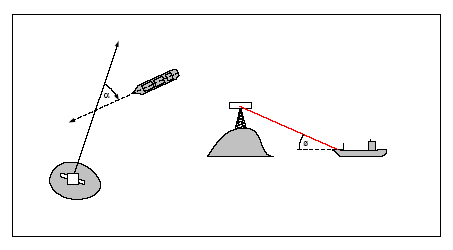 Figure A-19: Relative Azimuth (α) and Elevation (φ) AnglesRCS curves are normally produced using highly specialized off-line tools which input the model geometry and material attributes (typically an OpenFlight file) and applies physics-based processing like geometric ray-tracing, optical reflections/refractions, corner detection, material absorption and so on to the geometric data representation of the model.  This processing is computationally expensive and is usually performed in non real-time.  The end-result of this computation (usually 2D arrays of data points in elevation and azimuth) provides data that can be used more efficiently by simulation modeling such as radar at run-time.  Those data curves are stored in a polar-type representation table, which provide specific reflectivity levels given a set of azimuth and elevation aspect angles.Functional DescriptionTo simulate a target for most modes of operation, the Radar software uses an RCS Polar Diagram as shown below: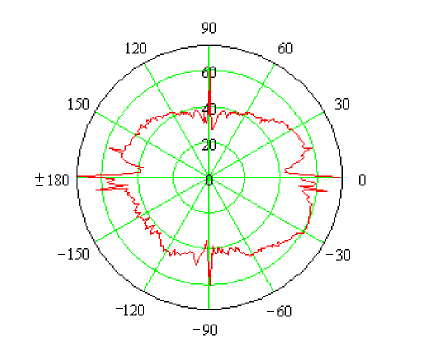 Figure A-20: Polar Diagram of RCS data in Decibels at a given elevation angleThe polar diagram allows the radar to use an RCS value array (indexed by azimuth/elevation angles) for getting an approximation of the overall RCS of distant targets.  The approximated RCS data is a function of the model’s materials, geometry, view angles, and multi-paths reflections generated within the model itself.RCS data can also be depicted more linearly as shown in the following diagram: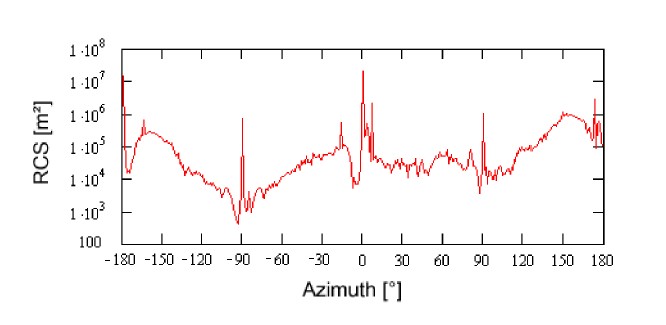 Figure A-21: Linear Diagram of RCS data in Decibels at a given elevation angleAs can be seen in the example above, relative intensities are much greater when viewing the model directly in front (0° azimuth), from the back (±180° azimuth) and on the sides (-90° and +90° azimuth).The RCS data is often characterized by its data resolution and physical modeling parameters.  The data resolution determines the angular increments between successive RCS values, and modeling parameters specify the attributes of the physical parameters used to drive the RCS mathematical model computations (such as the Electro-Magnetic properties of the simulated electric field).Both wavelength and polarization affect how a radar system “sees” the elements in the scene.  Therefore, radar using different polarization and wavelength combinations may provide different and complementary information, which can be used to enhance the radar image in a specific way.Wave PolarizationWhen computing an RCS model, it is important to consider microwave energy propagation and scattering, and also the polarization of the radiation, which is an important property.  For a plane electromagnetic (EM) wave, polarization refers to the locus of the electric field vector in the plane perpendicular to the direction of propagation.  The length of the vector represents the amplitude of the wave, and the rotation rate of the vector represents the frequency of the wave.  Polarization refers to the orientation and shape of the pattern traced by the tip of the vector. (Reference [23])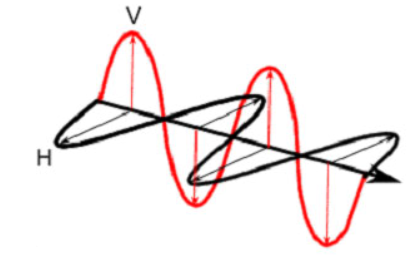 Figure A-22: Horizontal and Vertical Polarization of a plane of EM waveThe waveform of the electric field strength (voltage) of an EM wave can be predictable (the wave is polarized) or random (the wave is un-polarized), or a combination of both. In the latter case, the degree of polarization describes the ratio of polarized power to total power of the wave.  An example of a fully polarized wave would be a monochromatic sine wave, with a single, constant frequency and stable amplitude.Many types of radar antennae are designed to transmit and/or receive microwave radiation that is either horizontally (H) or vertically (V) polarized, or a combination of both.  A transmitted wave of either polarization can generate a backscattered wave with a variety of polarizations, thus an equal amount of resulting RCS curves.Polarization type on either transmission or reception mode can be synthesized by using H and V components, with a well-defined relationship between them. For this reason, systems that transmit and receive both of these linear polarizations are commonly used.  With these radars, there can be four combinations of transmit and receive polarizations:HH - for horizontal transmit and horizontal receiveVV - for vertical transmit and vertical receiveHV - for horizontal transmit and vertical receive, andVH - for vertical transmit and horizontal receive.The first two polarization combinations are referred to as “like-polarized” because transmit and receive polarization types are the same.  The last two combinations are referred to as “cross-polarized” because transmit and receive polarizations are orthogonal to one another.Radar systems can have one, two, or all four of these transmit/receive polarization combinations.  Examples include the following types of radar systems:Both wavelength and polarization affect how a radar system “sees” the elements in the scene.  Therefore, radar using different polarization and wavelength combinations may provide different and complementary information, which can be used to enhance the radar image in a specific way.Therefore, polarization information is an important part of the CDB’s RCS Data representation.Wave ParametersIn addition to the wave polarization explained above, other physical parameters of the modeled electromagnetic wave are also a contributing factor to the RCS of a target when seen by Radar.  Therefore those parameters are available in conjunction with the RCS data curves:Those parameters are generally as follows:Radar Mode (Continuous wave or Pulsed)Radiating FrequencyAntenna Main Lobe GainAntenna Main Lobe BandwidthAntenna Side Lobe 3dB pointRadar Pulse width (if pulsed radar mode)Radar Pulse Repetition Frequency (if pulsed radar mode)RCS Data ModelRadar Cross Section Data ModelThe Radar Cross-Section (RCS) of a target is a measure of the radar reflection characteristics of a target (usually expressed in m2, dBsm, or volts).  It is equal to the power reflected back to the radar divided by power density of the wave striking the target.  For most targets, the radar cross-section corresponds to the area of the cross section of the sphere that would reflect the same energy back to the radar, if a metal sphere were substituted.  A sphere is sometimes used since the RCS of a sphere is independent of frequency if operating in the far field region of the radar.  The following sections define the requirements for an RCS in a conformant CDB database.RCS Data ModelThe CDB RCS data is organized so that client-devices can easily retrieve the following information from the RCS model (Figure 7-1: Graphical Representation of the 3D Model RCS Shape Data) below:The modeling (physical) parameters that were used to generate the RCS polar data.The RCS polar representation corresponding to one or more levels of resolution of the RCS polar data.The RCS polar representation corresponding to distinct radar mode of operation.The RCS polar representation corresponding to a distinct radar model type.RCS resolution refers to the angular pitch used in gathering RCS data for the model in question.  At a given RCS resolution, it is possible to have two or more RCS polar representations due to the fact that the RCS data is computed based on a number of physical modeling properties such as the characteristics of the electromagnetic beam, its frequency, polarization, amplitude and phase.  A simulated sensor operating in a given mode of operation, over a given range of frequencies, will require the RCS data closest to this mode.  It will therefore need to use the closest matching Polar Diagram from the RCS model data.RCS Polar Diagram Data Representation using ShapefileThis section provides a detailed description of the content and format of RCS data for a conformant implementation of a CDB database.Shapefile Internal Data StructureThis section describes the Shapefile internal data structure for the representation of RCS model data.  This format provides the required flexibility to create and visualize the RCS data including:Easy modification of data attributesSimple visualization of RCS data in polar formAllow irregular steps in azimuth/elevation (X/Y)Allow some possibly missing valuesRCS data is inherently two-dimensional in nature and is naturally organized as a two-dimensional array of RCS polar values computed at various azimuth and elevation angles from the target.  Each element of this array represents the RCS data value over each uniformly distributed azimuth angle and distinct elevation angle.Therefore, each of such array element can be represented as a “Point” shape, with the azimuth angle value (X) at a given elevation angle (Y), while at the same time storing the associated attributes such as the RCS, Amplitude or Phase data in the instance attribute database (dbf file) associated to the Shapefile.  Typical azimuth angles would range between -180° and +180°, whereas the elevation angles would cover from -90° to +90°.  However, the RCS data set could potentially only cover just a partial range of those angles if data is incomplete for example.  This can be visualized in the next diagram, showing RCS values at various azimuth angles corresponding to an elevation angle of 20° with respect to the model (cube).  Note that the axis conventions follow those described in Section 6.3, Coordinate Systems.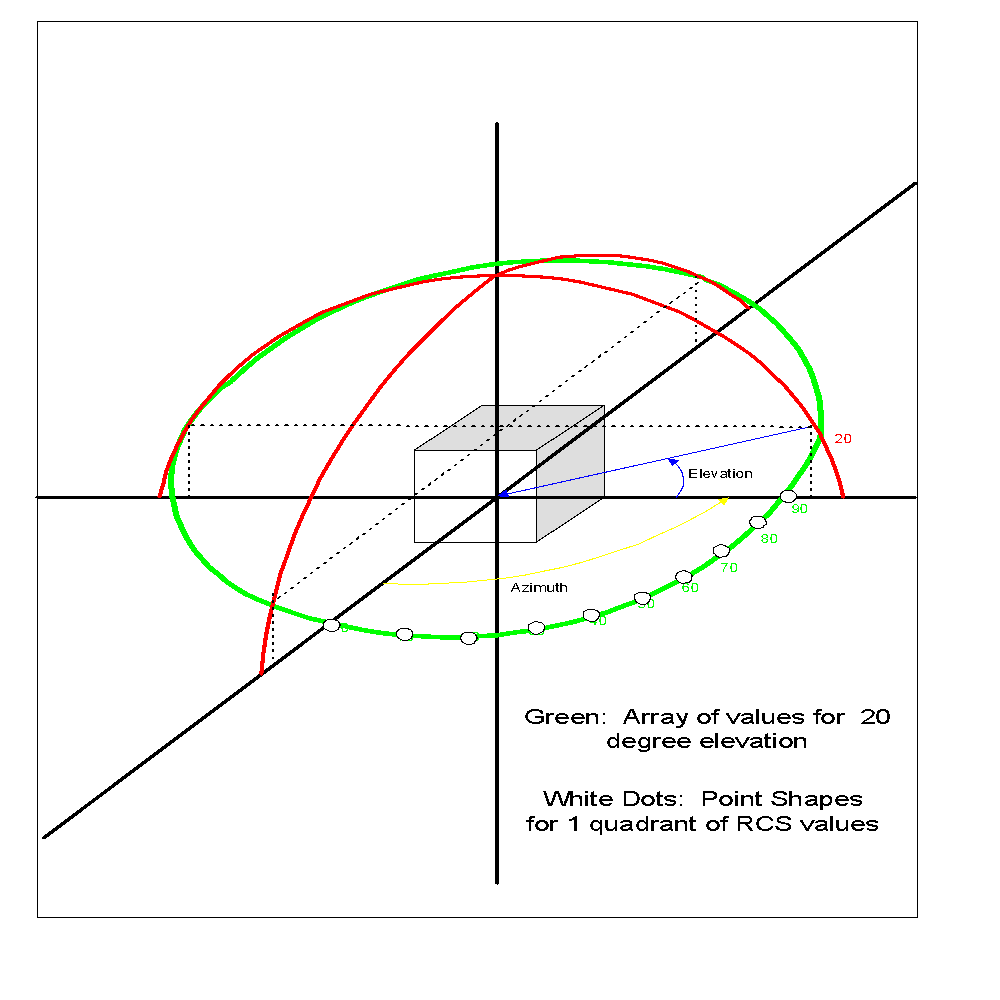 Figure 7-1: Graphical Representation of the 3D Model RCS Shape DataPartial RCS data is permitted, i.e., it is permitted to cover a sub-region of the RCS polar diagram with only points corresponding to known values.For example, consider an RCS model consisting of data values in 5o elevation increments and 2o azimuth increments covering the entire aspect angle range of the target.  The CDB representation would consist of (180°/5°)+1 = 37 sets of (360°/2°)+1 = 181 points (vertices) for a full target aspect coverage; yielding 6697 point shapes with their attribute data.  Table 7-1: ModelSignature Significant Angle per LODSuch a data representation would typically produce the following diagram when viewed in 2D (Figure 7-2: Polar Diagram of RCS Data in Planar Representation) and 3D (Figure 7-3: Polar Diagram of RCS Data in Spherical Representation) polar forms (color representing the RCS Intensity attribute):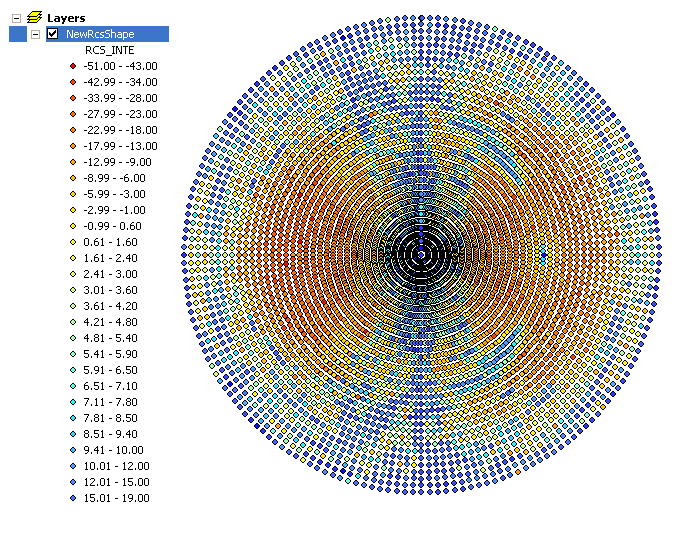 Figure 7-2: Polar Diagram of RCS Data in Planar Representation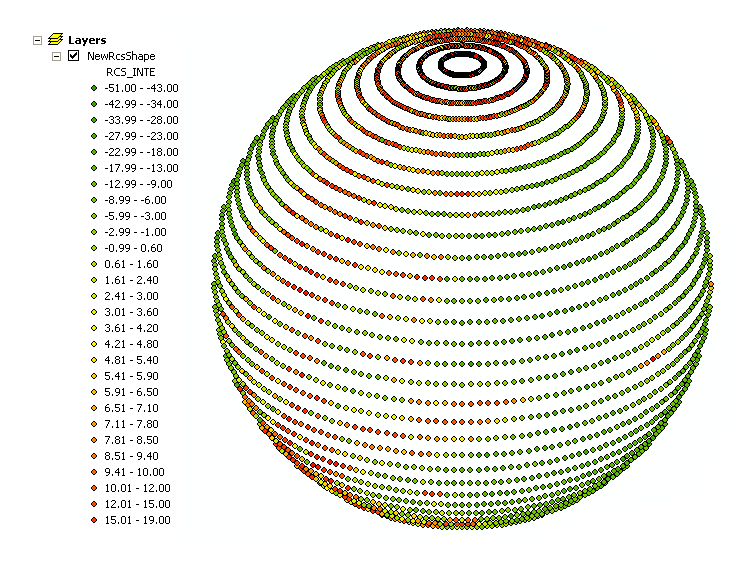 Figure 7-3: Polar Diagram of RCS Data in Spherical RepresentationIn addition, specific attributes within the Shapefile are required to specify other characteristics of the RCS data, like EM polarization mode and frequency that were used when characterizing the target’s RCS signature.  Those are the class-level attributes and are described below.RCS Model Class-level attribution:  These are attributes that can be shared by all of the RCS model instances of the RCS representation.  The attributes and their values are logically re-grouped under a classname that stands for the entire attributes specific to the RCS model.  All of the classnames are re-grouped into a model.dbf file referred to as the RCS Class Attribute file for the RCS model.  (See Section 7.4.1, Directory Structure)  Each row of the model.dbf file corresponds to a different classname.  The first column of the file is the classname attribute and acts as the primary key to access subsequent table entries; all other columns correspond to the attributes represented by the classname.RCS Instance-level attribution:  This is the data that represents a particular instance of the RCS model for a RCS representation.  The data is contained in the attribution columns of the model.dbf file that accompanies the RCS’s *.shp file.  This *.dbf file is referred to as the RCS Instance Attribute file of the RCS model.  (See Section 7.4.1, Directory Structure)  The first column of each row is always the classname attribute.  The other columns in a RCS Instance Attribute file are used to describe further the associated shape.RCS Model Class-Level Attributes:Many attributes within the Shapefile are required to specify the physical modeling parameters corresponding to those used to produce the RCS data. These includes, for instance, the electromagnetic (EM) polarization mode and the frequency that were used when characterizing the target’s RCS signature.The CDB RCS model representation offers a comprehensive set of class attributes that are described below.  Please note that these attributes are an elaborate set of fields to indicate in which physical environment the RCS data were computed, and does not necessarily reflect a precise operating mode of a particular radar.A description of the attribute information follows below.  (The reader should keep in mind that the 10-character limitation of attribute names is imposed by the dBASE III+ file format used by the Shapefile .DBF data format)Table 7-2: XML Tags for Hot SpotsRCS Instance-Level Attribute DataThe data for an entire RCS model itself is stored as a series of Point Shapes, each representing the RCS data values with respect to the model’s center for the corresponding azimuth and elevation angles as represented by the point X and Y coordinates.  The *.dbf portion of the Shapefile provides the instance attribute information for each of the RCS Point.  A description of the attribute information follows below:ShapeType = POINTValues:	X coordinate is the Azimuth angle of the RCS sample	Y coordinate is the Elevation angle of the RCS sampleNOTE: 	The RCS of the model when viewed at +90° elevation (top view) is significantly different than the one at -90° elevation (bottom view), so there should be (180/EL_STEP)+1 point values to cover all elevations.  The azimuth, which has the same RCS value for +180° and -180° will cover (360/AZ_STEP) point values.Table 7-3: RCS Instance Attribute Fields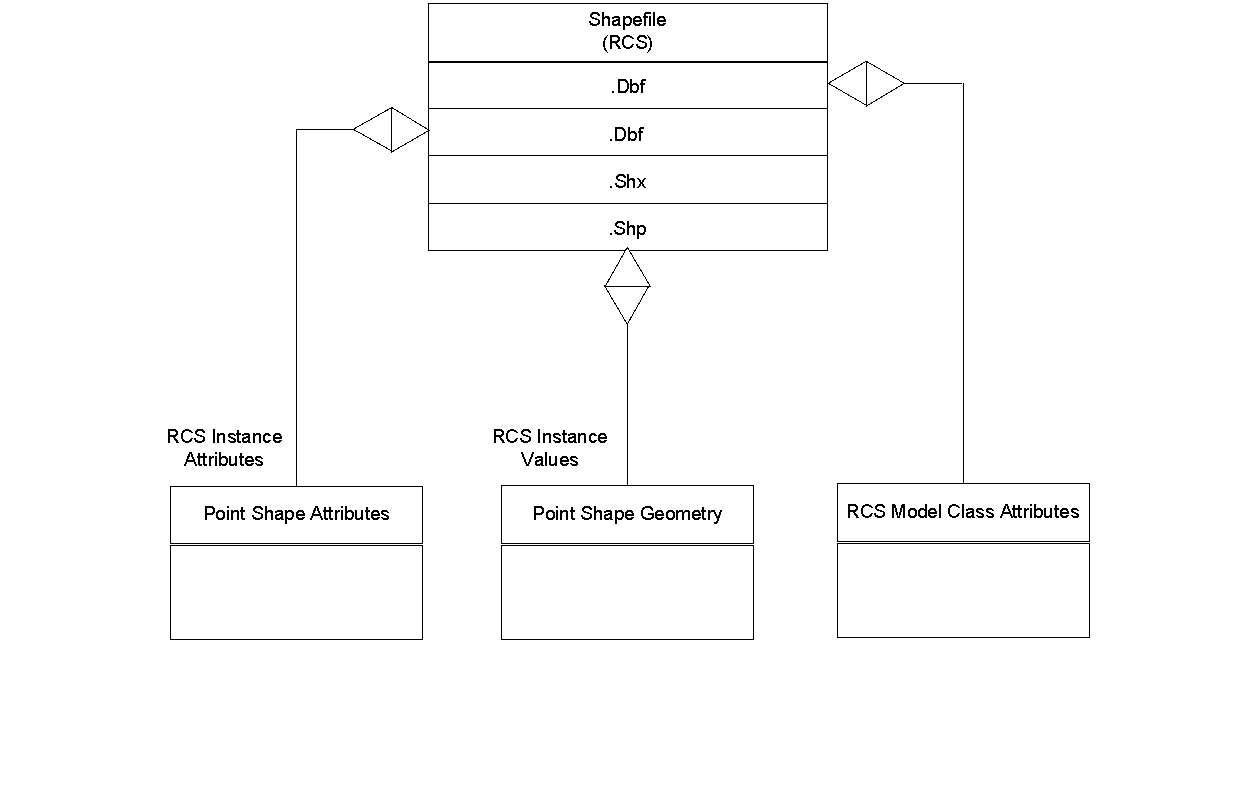 Figure 7-4: UML Representation of the 3D Model RCS Shapefile StructureFor a given RCS curve in a Shapefile, an attribute “CLASSNAME” indicates which type of sensor application the curve data is derived for, and under which resolution the data was produced.  Therefore, the single Shapefile of the Model can regroup all sensor data pertaining to various RCS signature types and resolutions for a given RCS Model.  Consider the next example.  The Shapefile format therefore does not preclude the capability to support multiple RCS curves simultaneously for a given model.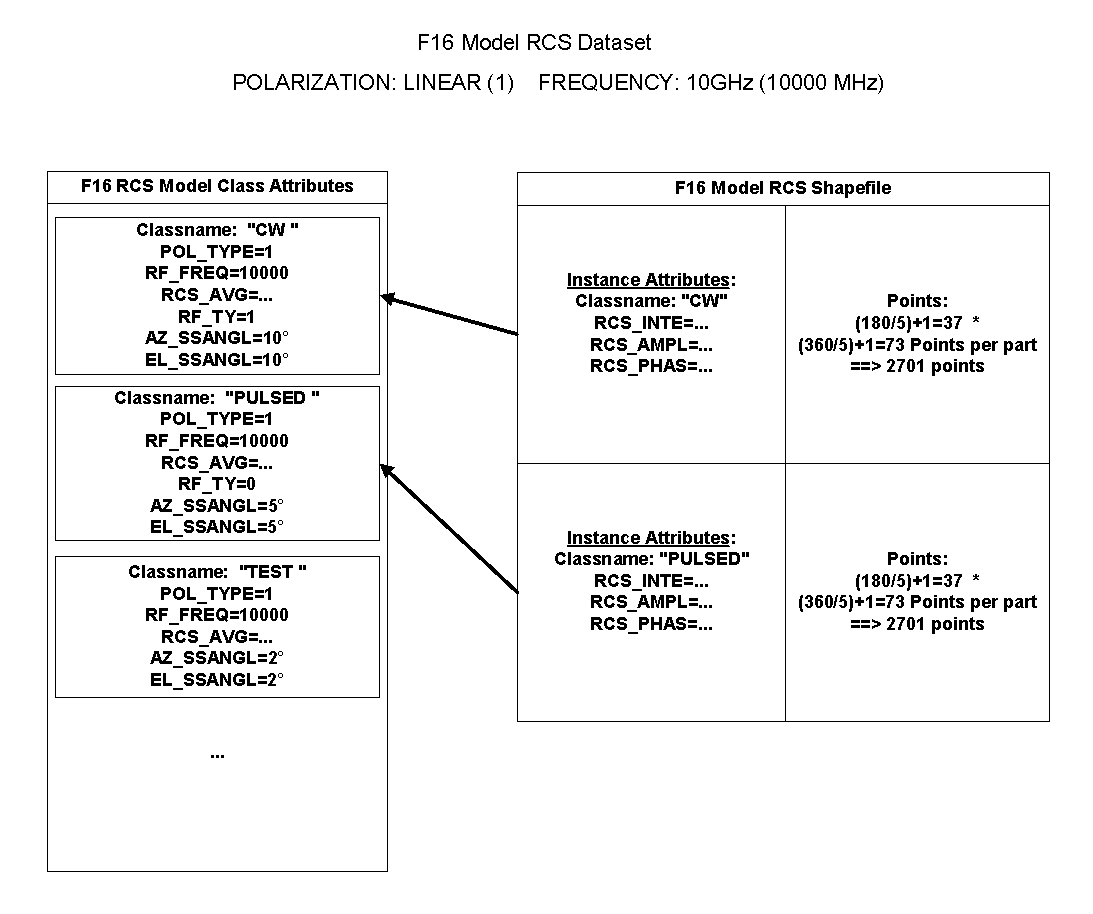 Figure 7-5: Example of RCS ShapefileMulti-Variant RCS Model ApplicabilityFor example:  The “AN/APG-65” Radar model name represents a Pulse Doppler X-Band Multi-Mode Radar manufactured by Raytheon (Hughes) and used in F/A-18, AV-8B+ aircraft.Table 7-4: Radar Model NumbersAN/APA - Airborne Radar Auxiliary AssembliesAN/APB - Airborne Bombing RadarsAN/APD - Airborne Direction Finding and Surveillance RadarsAN/APG - Airborne Fire Control RadarsAN/APN - Airborne Navigation RadarsAN/APQ - Airborne Multipurpose/Special RadarsAN/APS - Airborne Search & Detection RadarsAN/APY - Airborne Surveillance RadarsModel’s Articulations Effect on RCS DataMost man-made models (aircraft, tanks, trucks, etc.) have parts that can be articulated (flaps, turrets, rotating antennae, landing gears, etc).  It is impractical to pre-compute and store within the CDB an RCS model for every possible position of those articulated parts taken individually.  Instead, a CDB RCS model attribute provides the means to store an overall RCS variation effect, or otherwise called “scintillation effect”.  The scintillation effect value is added to the RCS at run-time during movement of any of such articulated parts of the model.  This is a parameter in the Shapefile called “RCS_SCINT” and this attribute can be used by the radar client-devices at runtime to provide a correlated (but approximated) variation level of the model RCS while any of its parts are articulated.For example, for a tank in the process of rotating its turret, the radar simulation client would take its overall RCS (based on aspect angles) and add the scintillation factor on the end-result RCS value to slightly alter the RCS to introduce the turning turret effect while the part is moving.  While this adds an approximation factor on the RCS, it provides a coherent and correlated variation level to all clients using the RCS data set layer.  The “RCS_SCINT” is therefore the value that represents a scaling factor of RCS noise that would be superimposed while the part is being articulated.Annex A: Conformance Class Abstract Test Suite (Normative)Conformance Test Class: OGC CDB Radar Cross Section (RCS)This section describes conformance test for the OGC CDB Standard Core. These abstract test cases describes the conformance criteria for verifying the structure and content of any database claiming conformance to the CDB standard.The conformance class id is “http://www.opengis.net/spec/cdb-radar/1.0/conf/” and all of the other conformance tests URLs are created in this path. Another issue that the reader should pay attention to is the test method. When the test method is assigned with “Visual”, it means that the purpose of the test should be “visually” investigate the file contents, image, or other content. A.1 General RCS ImplementationThe following conformance test is designed to determine if a RCS instance is a CDB implementation is a Shapefile.A.2 Shapefile Point VerticesThis test determines that for each of those Shapefile point vertices, the X component represent the azimuth angle (equivalent to longitude) and the Y component represent the elevation angle (equivalent to latitude); the RCS value (and other attributes) are stored in the instance attributes within the DBF file.-azimuthA.3 Model Signature Significant AngleTest to determine if the eight prescribed values for azimuth and elevation increments are used for specifying the Model Signature Significant Angle.A.4 RCS AttributesTest for conformance that the RCS data for each distinct RCS representation model has two different types of attributes; RCS model class attributes and RCS instance attributes as defined below.A.5 RCS Storage FilesTest that a single RCS model in the CDB data store consists of the data files:One *.shp main file that provides the geometric aspect (Points) for each data instance of a RCS model.Two *.dbf files (one instance-level on a per RCS Shape basis, and one class-level at the RCS model level) that collectively provide the attribution for all of the possible RCS models of a given RCS Model.One *.shx index file that stores the file offsets and content lengths for each of the records of the main *.shp file.  The only purpose of this file is to provide a simple means for clients to step through the individual records of the *.shp file (i.e., it contains no CDB modeled data).A.6 RCS Storage FilesTest that each variant of the RCS model in the Shapefile has a 10-character string attribute called “RCS_VARI”.  The string may contain the specific Radar model number (and possibly its frequency band L-Band, S-Band, X-Band, Ku-Band) for which this RCS variant applies to.  The suggested string convention for this field is as described in AN/APA to AN/APD - Equipment Listing. http://www.designation-systems.net/usmilav/jetds/an-apa2apd.html#_APA.Annex B Revision historyNameAffiliationCarl ReedCarl Reed & AssociatesDavid GrahamCAE Inc.Single polarizedHH or VV (or possibly HV or VH)Dual polarizedHH and HV, VV and VH, or HH and VVAlternating polarizationHH and HV, alternating with VV and VHPolarimetricHH, VV, HV, and VHRequirement 1   	req/cdb-radar/storageWithin a CDB, the RCS model SHALL be stored as a series of Esri’s ShapeFiles in accordance with the Esri Shapefile Specification. Requirement 2 	req/cdb-radar/storage-verticesFor each of those Shapefile point vertices, the X component SHALL represent the azimuth angle (equivalent to longitude) and the Y component SHALL represent the elevation angle (equivalent to latitude); the RCS value (and other attributes) SHALL be stored in the instance attributes within the DBF file.-azimuthRequirement 3	req/cdb-radar/storage-sig-angleThe eight prescribed values for azimuth and elevation increments SHALL be used for specifying the ModelSignature Significant Angle.  The table below shows the correspondence between the ModelSignature LOD level number and the ModelSignature Significant Angle.ModelSignature LOD levelSignificant AngleNumber of values090° ≤ Significant angleLess than 8145° ≤ Significant angle < 90°between 8 and 32222.5° ≤ Significant angle < 45°between 32 and 128311.25° ≤ Significant angle < 22.5°between 128 and 51245.625° ≤ Significant angle < 11.25°between 512 and 204852.80° ≤ Significant angle < 5.625°between 8192 and 3276861.40° ≤ Significant angle < 2.80°between 32768 and 13107270.70° ≤ Significant angle < 1.40°between 131072 and 524288Requirement 4req/cdb-radar/attributesThe data for each distinct RCS representation model SHALL have two different types of attributes; RCS model class attributes and RCS instance attributes as defined below.Requirement 5req/cdb-radar/storage-filesIn summary, for a single RCS model in the CDB, the data files SHALL consist of:One *.shp main file that provides the geometric aspect (Points) for each data instance of a RCS model.Two *.dbf files (one instance-level on a per RCS Shape basis, and one class-level at the RCS model level) that collectively provide the attribution for all of the possible RCS models of a given RCS Model.One *.shx index file that stores the file offsets and content lengths for each of the records of the main *.shp file.  The only purpose of this file is to provide a simple means for clients to step through the individual records of the *.shp file (i.e., it contains no CDB modeled data).AttributeFormatDescriptionValuesUnitsCLASSNAMESTRINGUnique string identifying the RCS model class attribute characteristics Uniquely identifiable character string for the class nameString of 32 charactersVERSIONSTRINGString representing the version level of the RCS DataXX.YY.ZZString of 8 charactersPROD_DAYINTNumber representation of the computation dayDDN/APROD_MTHINTNumber representation of the computation monthMMN/APROD_YEAINTNumber representation of the computation yearYYYYN/ACLASS_TYPINTLevel of Classification             0 – 9990    : UNKNOWN1    : UNCLASSIFIED
2    : SECRET
3    : TOP SECRET
4    : DECLASSIFIED999: OTHEREnumeratedDAT_SRC_TINTData from which RCS was derived             0 - 9990      : UNKNOWN
100  : OPENFLIGHT
200  : EMPIRICAL
300  : THIRD-PARTY TOOL
400  : US Air Force
401  : US Army
402  : US Navy
999  : OTHEREnumeratedRCS_VARISTRINGRadar Model Variant
(e.g., “AN/APG-65”) 7.3.2, Multi-Variant RCS Model ApplicabilityString of 10 characters3RD_PARTYINT3rd party tool used for RCS Production             0 - 9990      : UNKNOWN 
100  : RADBASE
200  : XPATCH
300  : MATHLAB/SIMULINK
999  : OTHEREnumeratedPOL_TYPEINTPolarization Mode of RF emission
used to characterize RCS              0- 9990    : UNKNOWN
1    : LINEAR
2    : CIRCULAR
3    : ELLIPTICAL
4    : SINGLE HH
5    : SINGLE HV
6    : SINGLE VV
7    : SINGLE VH
8    : DUAL HH-HV
9    : DUAL VV-VH
10  : DUAL HH-VV
11 : ALTERNATING HH-HV
12  : ALTERNATING VV-VH
13  : POLARIMETRIC HH
14  : POLARIMETRIC VV
15  : POLARIMETRIC HV
16  : POLARIMETRIC VH999: OTHEREnumeratedEX_AMPLDOUBLETransmitted Ex-component amplitude levelINTENS_TYEY_AMPLDOUBLETransmitted Ey-component amplitude levelINTENS_TYEX_PHASEDOUBLETransmitted Ex-component phaseANGL_TYPEY_PHASEDOUBLETransmitted Ey-component phaseANGL_TYPEX_FREQDOUBLETransmitted Ex-component frequencyFREQU_TYEY_FREQDOUBLETransmitted Ey-component frequencyFREQU_TYINTENS_TYINTRCS Value units             0 – 9990    : UNKNOWN
1    : DB
2    : DBSM
3    : VOLTS
4    : SURFACE
5    : M2999: OTHERN/AANGL_TYPINTRCS Angular Value units0 : UNKNOWN1 : DEGREES
2 : RADIANS3 : GRADIANS4 : STERADIANSN/AFREQU_TYINTRCS Frequency Value units0 : UNKNOWN1 : HERTZ
2 : KILOHERTZ
3 : MEGAHERTZ
4 : GIGAHERTZ
5 : TERAHERTZ
6 : PETAHERTZN/ATGT_TYINTTarget Mode Value units0 : UNKNOWN1 : NORMAL
2 : SLIGHTLY DAMAGED
3 : DAMAGED
4 : DESTROYEDEnumeratedTIME_TYINTTime Value units0 : UNKNOWN1 : SECONDS
2 : MILLI-SECONDS
3 : MICRO-SECONDSEnumeratedRF_TYINTRF Emission Mode Type0 : UNKNOWN1 : CONTINUOUS WAVE
2 : PULSEDEnumeratedLENGTH_TYINTLength Value units0 – 9990    : UNKNOWN1    : NANOMETER2    : MICRON3    : MILLIMETER4    : CENTIMETER5    : METER6    : KILOMETER999: OTHERN/ARF_FREQDOUBLEFrequency of RF emission used to characterize RCSFREQU_TYTGT_SSDOUBLESignificant size of input Source Model DataLENGTH_TYMLOBEGAINDOUBLEAntenna Main Lobe GainINTENS_TYMLOBEBWDOUBLEAntenna Main Lobe BandwidthANGL_TYPSLOBE3DBDOUBLEAntenna Side Lobe 3dB PointANGL_TYPRF_PWIDTHDOUBLERF Pulse WidthTIME_TYRF_PRFDOUBLERF Pulse Repetition FrequencyFREQU_TYRCS_AVG_IDOUBLERCS Intensity Average (or mean) Value.  This represents the arithmetic mean of the RCS table.INTENS_TYRCS_AVG_ADOUBLERCS Amplitude Average (or mean) Value.  This represents the arithmetic mean of the RCS table.INTENS_TYRCS_AVG_PDOUBLERCS Phase Shift Average (or mean) Value.  This represents the arithmetic mean of the RCS table.ANGL_TYPRCS_NML_IDOUBLEApproximated RCS Intensity Value for ‘Normal’ stateINTENS_TYRCS_NML_ADOUBLEApproximated RCS Amplitude Value for ‘Normal’ stateINTENS_TYRCS_NML_PDOUBLEApproximated RCS Phase Shift Value for ‘Normal’ stateANGL_TYRCS_SD_IDOUBLEApproximated RCS Intensity Value for ‘Slightly Damaged’ stateINTENS_TYRCS_SD_ADOUBLEApproximated RCS Amplitude Value for ‘Slightly Damaged’ stateINTENS_TYRCS_SD_PDOUBLEApproximated RCS Phase Shift Value for ‘Slightly Damaged’ stateANGL_TYRCS_DMG_IDOUBLEApproximated RCS Intensity Value for ‘Damaged’ stateINTENS_TYRCS_DMG_ADOUBLEApproximated RCS Amplitude Value for ‘Damaged’ stateINTENS_TYRCS_DMG_PDOUBLEApproximated RCS Phase Shift Value for ‘Damaged’ stateANGL_TYRCS_DST_IDOUBLEApproximated RCS Intensity Value for ‘Destroyed’ stateINTENS_TYRCS_DST_ADOUBLEApproximated RCS Amplitude Value for ‘Destroyed’ stateINTENS_TYRCS_DST_PDOUBLEApproximated RCS Phase Shift Value for ‘Destroyed’ stateANGL_TYRCS_FLU_IDOUBLERCS Intensity Fluctuation (or Variance); the mean of all squared deviations from the mean for all RCS values.N/ARCS_FLU_ADOUBLERCS Amplitude Fluctuation (or Variance); the mean of all squared deviations from the mean for all RCS values.N/ARCS_FLU_PDOUBLERCS Phase Fluctuation (or Variance); the mean of all squared deviations from the mean for all RCS values.N/ARCS_SCINTDOUBLEThis value specifies a level of scintillation to be added to the simulated radar signature when model parts are being articulated.7.3.3, Model’s Articulations Effect on RCS DataINTENS_TYRCS_FLASHDOUBLERCS Intensity of Target when viewed directly at 0˚ (face) or 180˚ (back) degrees azimuth.  This “face” value is sometimes necessary when viewpoint turns around target and gets a “flash” at those specific angles.INTENS_TYEQ_SPH_RDDOUBLERadius of an approximated equivalent metallic sphere substituting the modelLENGTH_TYMAX_VAL_IDOUBLERCS Table Max Intensity ValueINTENS_TYMAX_VAL_ADOUBLERCS Table Max Amplitude ValueINTENS_TYMAX_VAL_PDOUBLERCS Table Max Phase Shift ValueANGL_TYMIN_VAL_IDOUBLERCS Table Min Intensity ValueINTENS_TYMIN_VAL_ADOUBLERCS Table Min Amplitude ValueINTENS_TYMIN_VAL_PDOUBLERCS Table Min Phase Shift ValueANGL_TYAZ_SSANGLDOUBLEAzimuth smallest significant delta angleSmallest azimuth angle increment found in dataANGL_TYPEL_SSANGLDOUBLEElevation smallest delta significant angleSmallest elevation angle increment found in dataANGL_TYPAZ_LSANGLDOUBLEAzimuth largest significant delta angleSmallest azimuth angle increment found in dataANGL_TYPEL_LSANGLDOUBLEElevation largest significant delta angleSmallest elevation angle increment found in dataANGL_TYPATTRIBUTETYPEDESCRIPTIONVALUESUNITSCLASSNAMESTRINGUnique string referring to the RCS model class attribute nameString of 32 charactersRCS_INTEDOUBLERCS Intensity LevelINTEN_TYRCS_AMPLDOUBLERCS Amplitude LevelINTEN_TY  RCS_PHASDOUBLE  RCS Phase ANGL_TYPRequirement 6req/cdb-radar/rcs-variEach variant of the RCS model in the Shapefile SHALL have a 10-character string attribute called “RCS_VARI”.  The string may contain the specific Radar model number (and possibly its frequency band L-Band, S-Band, X-Band, Ku-Band) for which this RCS variant applies to.  The suggested string convention for this field is as described in reference [22].Model NumberDescriptionAN/APA-1Indicator Unit (Remote Repeater Scope) used with US Navy ASB radarAN/APA-2Radar Antenna Equipment AN/APA-3Radar Antenna Equipment AN/APA-4Radar Alarm Unit AN/APA-5Auxiliary Electronic Bombsight Equipment; used in P-2AN/APA-6Panoramic Radio Receiving Set; used with AN/APR-9 and AN/APR-14AN/APA-7Movie-Camera Photo Set AN/APA-8Video Amplifier; used with AN/APS-2 AN/APA-9ECM Equipment;	used in P2V-5 AN/APA-10Panoramic Radio Receiving Set; used with AN/SPR-2 AN/APA-11Panoramic Radio Receiving Set (Pulse Analyzer); used in B-52 EW pod, RC-121C, P2V-5, PBM-5S used with AN/APR-9 and AN/APR-14; AN/APA-12Sector Scan Antenna Adapter; used with AN/APS-2 AN/APA-13Component of AN/APS-15 AN/APA-14Component of AN/APS-15 AN/APA-15Elevation Stabilizer; used with AN/APS-15 AN/APA-16Auxiliary Electronic Bombsight Equipment used in PBY-6A AN/APA-17250-1000 MHz Broadband Direction Finding Radar (used with search receivers); manufactured by Hoffman Radio Corp., Aviola AN/APA-19Bombing Aid AN/APA-21Radar Bombing Compensating Unit AN/APA-23Automatic Tape Recorder; manufactured by Gamewell; used with AN/APR-1/2/4/5/6 AN/APA-2450-280 MHz Direction Finding Radar (used with search receivers); manufactured by Heyer Products used in P4M-1Q AN/APA-25Radar Direction Finding Antenna Unit AN/APA-26S-Band Attenuator AN/APA-27Automatic Search & Jam Tuning Adapter AN/APA-28Multiple Indicator Equipment (6 displays); used with AN/APQ-13 AN/APA-29Bombing Altitude Control Unit AN/APA-33Multiple Indicator Equipment (4 displays); used with AN/APQ-7 AN/APA-35Radar Signal Recording Camera Unit AN/APA-36Remote Repeater Scope (modified AN/APA-1); used with AN/APQ-13 AN/APA-38Panoramic Radio Receiving Set; used in PBM-5S AN/APA-39Radar Identification Unit AN/APA-40Bombing/Navigation System used with AN/APS-15; used in B-17 AN/APA-42Bombing/Navigation System; used with AN/APS-23; used in XB-48 (see AN/APA-59) AN/APA-43Airborne Searchlight Control AN/APA-44Ground Position Indicator System; manufactured by Bell Telephone Lab; used with AN/ASB-3 and AN/APS-23/27/31 	used in B-45 (together with AN/APS-23 to form AN/APQ-24), RB-66 AN/APA-45Radar Antenna Tilt Stabilizer Unit AN/APA-48Radar Homing Equipment, 140-300 MHz; manufactured by RRL AN/APA-49Radar Bombing Ground Position Indicator AN/APA-50Low Altitude Rocket Bombing Unit AN/APA-51Radar Indicator Unit AN/APA-52X-Band TACAN Doppler Navaid; used in F-8, SB-29 AN/APA-54Radar Recorder Group (SHORAN); used in B-57 AN/APA-55Radar Adapter Unit AN/APA-56Radar Display Console; used with AN/APS-45/95; used in EC-121 AN/APA-57Ground Position Indicator Group; used in AF-2W, P-2, S-2; replaced by AN/ASA-13 AN/APA-58Ground Position Computer AN/APA-59Bombing/Navigation Computer "SRC-1"; manufactured by Sperry; used in B-36, XB-48 AN/APA-60Autopilot AN/APA-61Radar Bombing Navigational Computer AN/APA-62Panoramic Receiver AN/APA-63Autopilot AN/APA-64Radar Signal Analyzer used in P2V-4 AN/APA-66Radar Monitor AN/APA-69Direction Finding Radar Set; used in RB-57D, A-1, C-47, P-2, P-5, S-2, RC-121C, Z-1, ZPK AN/APA-70Direction Finder Group; used with AN/APR-9; used in AF-2W, P-2, S-2, TBM-3S AN/APA-72Signal Analyzer; 	used in E-2 AN/APA-74Pulse Analyzer Group; manufactured by Loral; used in EB-66, A-3, EC-47, P-2, P-5, Z-1, ZPK; replaced AN/APA-11 AN/APA-80Control & Guidance Monitoring Group; used in AUM-N-2, HSL-1, P-2, P-5, S-2 AN/APA-81Ground Position Indicator Group; used with AN/APS-20; used in AF-2W, EC-121 AN/APA-82Direction Finder Group; used in B-52, C-130, C-133, C-135 AN/APA-84Radar Intercept Targeting Computer; used with APG-37; used in F-86D/K AN/APA-85Control-Indicator Group; used with AN/APS-42 used in R6D-1AN/APA-89Coder Group; used in A-3, UH-1E AN/APA-90Indicator Group; used with AN/APW-11; used in B-57, B-66 AN/APA-91used with AN/APS-33 AN/APA-92ECM Set AN/APA-94Signal Analyzer AN/APA-95Doppler Navigation Computer AN/APA-106Bomb Damage Evaluation Group; used with AN/APQ-24; used in B-50D AN/APA-109Radar Control; manufactured by Westinghouse AN/APA-113used with AN/APS-62 AN/APA-122Radar Set AN/APA-125Radar Display; used with AN/APS-80/82, AN/ASA-47; used in P-2H, P-3A, P-5, E-1 AN/APA-126Doppler Equipment; used in A-7 AN/APA-127Sparrow Missile Fire Control System; manufactured by Raytheon; used in F-3, F-4B/C AN/APA-128Sparrow Missile Radar Set Group; manufactured by Raytheon; used with AN/AWG-7; used in XF8U-3, F-4 AN/APA-138Radar Display; used with AN/AWG-7; used in XF8U-3 AN/APA-141Radar Set; used in B-52G/H AN/APA-143Rotodome Antenna Group; manufactured by Dalmo Victor; used with AN/APS-96; used in E-2A/B AN/APA-144Signal Analyzer Group; used in EA-1F, EC-121M, P-3A AN/APA-150Station Keeping System; used in SH-34J AN/APA-153Cable Breakout Adapter Set; manufactured by AC Spark Plug; used with AN/APS-104 AN/APA-157Continuous Wave Illuminator (for AIM-7 targeting); manufactured by Raytheon; used in F-4B/C AN/APA-159Radar Set Group; manufactured by Hazeltine; used in EC-121D/H AN/APA-160Test Adapter; manufactured by Sperry; used with AN/APN-42 AN/APA-161Station Keeping System used in ASW helicopters AN/APA-162Map Matcher AN/APA-164Rotodome; used with AN/APS-111; used in E-2A/B AN/APA-165Intercept Computer (for AIM-9 firing); manufactured by Raytheon; used with AN/APQ-109 used in F-4DAN/APA-167used with AN/APG-53 AN/APA-170Radar Set AN/APA-171Rotodome Antenna Group; used with AN/APS-120, AN/APX-76; used in E-2C AN/APA-172Control Indicator Group; used with AN/APS-120, AN/APX-76; used in E-2C AN/APA-173Test Bench Model NumberDescriptionAN/APB-1Radar Beacon AN/APB-2Bombing Radar; used in B-58 Model NumberDescriptionAN/APD-1Homing Radar; used in TBF/TBM AN/APD-2Radar Direction Finding Set; used with AN/APR-1 and AN/APA-48 AN/APD-4D/E/F-Bamd Radar Direction Finding System; manufactured by ITT; used in RB-47H, B-52, EB-66C AN/APD-5Reconnaissance Radar AN/APD-7Radar Surveillance System; manufactured by Westinghouse; used in OV-1D, RA-5C AN/APD-8Side-Looking Reconnaissance Radar; manufactured by Westinghouse; proposed for RF-111A AN/APD-9Radar Set AN/APD-10Side-Looking Reconnaissance and Mapping Radar; used in F-4, RF-4B/C, CP-140;special tests in NC-141, C-130 AN/APD-11Side-Looking Radar Reconnaissance Set; part of AN/UPD-6; used in RF-4E AN/APD-12I/J-band Side-Looking Reconnaissance System; manufactured by Lockheed Martin;part of AN/UPD-8 and AN/UPD-9; used in Israeli RF-4B AN/APD-13QUICK LOOK Electronic Intelligence Subsystem; manufactured by Systems & Electronics; used in "Guardrail" RC-12 AN/APD-14SAROS (SAR for Open Skies) Radar System; manufactured by Sandia; part of AN/UPD-8; used in OC-135 AN/APD-501Maritime Patrol Radar; used in Lancaster (Canada) Model NumberDescriptionAN/APG-1S-Band Intercept Radar used in P-61B AN/APG-2S-Band Intercept & Gun Laying Radar used in P-61 AN/APG-3Tail Gun Laying Radar; manufactured by General Electric used in B-29 and B-36B AN/APG-4L-Band Low Altitude Torpedo Release Radar "Sniffer" used in TBM AN/APG-5S-Band Gun Laying/Range-Finding Radar used in B-17, B-24 and F-86A (AN/APG-5C) AN/APG-6L-Band Low Altitude Bomb Release Radar "Super Sniffer" (improved AN/APG-4) AN/APG-7Glide Bomb Control Radar "SRB" (Seeking Radar Bomb) AN/APG-8S-Band Turret Fire Control Radar used in B-29B AN/APG-9L-Band Low Altitude Bomb Release Radar (improved AN/APG-6) AN/APG-10Weapons System RadarAN/APG-11L-Band Toss Bombing Radar AN/APG-12L-Band Low Altitude Bomb Release Radar (improved AN/APG-9) AN/APG-13S-Band Nose Gun Laying Radar "Falcon"; manufactured by General Electric used with 75mm nose gun of B-25H AN/APG-14S-Band Gun Sight Radar used in B-29 AN/APG-15S-Band Tail Gun Radar used in B-29B, PB4Y AN/APG-16X-Band Gun Laying Radar (modification of AN/APG-2) used in B-32, XB-48 AN/APG-17S-Band Low Altitude Bomb Release Radar (improved AN/APG-4) AN/APG-18X-Band Turret Control Radar (improved AN/APG-5); manufactured by Martin used with "S-4" gunfight AN/APG-19X-Band Fire Control Radar; manufactured by Martin (improved AN/APG-8 and -18) AN/APG-20S-Band Low Altitude Bomb Release Radar (improved AN/APG-6) AN/APG-21Ground-Ranging Radar AN/APG-22X-Band Gun Sight Radar; manufactured by Raytheon used with Mk.18/23 Lead-Computing Gun Sights AN/APG-23Weapons System Radar used in B-36A AN/APG-24Weapons System Radar used in B-36B AN/APG-25X-Band Gun Tracking Radar used in F-100 AN/APG-26Weapons System Tracking Radar; manufactured by Westinghouse used in F3D AN/APG-27Tail Gun Radar used in XB-46 and XB-48 AN/APG-28Intercept Radar (modified AN/APG-1) used in F-82F AN/APG-29Night/All-Weather Fighter Fire-Control Radar (for Type D-1 Fire-Control System) AN/APG-30X-Band Fire Control Radar; manufactured by Sperry 	used in B-45, B-57, F-4E, F-8A, F-84E, F-86A (final blocks only), F-86E/F, F-100, FJ-2, F2H-2 AN/APG-31Gun Laying Radar; manufactured by Raytheon used in B-57 AN/APG-32X-Band Tail Turret Autotrack Radar; manufactured by General Electric used in B-36D/F, B-47E AN/APG-33X-Band Fire Control Radar; manufactured by Hughes used in TB-25K, F-94A/B, F-89A AN/APG-34Computing Radar Gunfight used in F-104C AN/APG-35Radar used in F3D AN/APG-36Search Radar used in F2H-2N, F-86D (replaced by AN/APG-37) AN/APG-37Search Radar; manufactured by Hughes used in F-86D/K/L, F2H-4 AN/APG-39Gun Laying Radar used in B-47E AN/APG-40Fire Control Radar; manufactured by Hughes used in TB-25M, F-94C, F-89D, CF-100 (Canada) AN/APG-41Tail Gun Radar (twin radomes); manufactured by General Electric used in B-36H AN/APG-43Continuous Wave Interception Radar; manufactured by Raytheon AN/APG-45Fire-Control Radar (miniaturized AN/APG-30); manufactured by General Electric; intended for patrol aircraft gun turrets AN/APG-46Fire-Control Radar; tested in A-6A AN/APG-48Airborne Fire-Control System Mk.22 AN/APG-50Intercept Radar used in F-4 AN/APG-51Intercept Radar; manufactured by Hughes used in F3H-2, F3D AN/APG-53Weapons System Radar; manufactured by Stewart-Warner used in A-4 AN/APG-55Pulse Doppler Intercept Radar; manufactured by Westinghouse AN/APG-56Fire Control Radar (similar to AN/APG-30) 	used in F-86 (only Australian models with A-4 gun sight) AN/APG-57Fire-Control Radar; manufactured by Gould AN/APG-59Pulse-Doppler Gunnery Radar; manufactured by Westinghouse; part of AN/AWG-10 used in F-4J AN/APG-60Doppler Radar; part of AN/AWG-11 used in F-4K AN/APG-61Fire-Control Radar; part of AN/AWG-12 used in F-4M AN/APG-63Pulse Doppler X-Band Fire Control Radar (AN/APG-63(V)2 is an AESA variant); manufactured by Raytheon (Hughes) used in F-15A/B/C/D/H/K AN/APG-64Fire-Control Radar (development of AN/APG-63); not produced AN/APG-65Pulse Doppler X-Band Multi-Mode Radar; manufactured by Raytheon (Hughes) used in F/A-18A/B, F-4 ICE/Peace Ikarus 2000, AV-8B+ (upgraded) AN/APG-66Pulse Doppler X-Band Multi-Mode Radar; manufactured by Northrop Grumman (Westinghouse) used in F-16A/B, F-4EJ (Japan), Hawk 200 (UK) AN/APG-67Pulse Doppler X-Band Multi-Mode Radar; manufactured by Lockheed Martin (General Electric) (Model G-200) used in F-20, A-50 (Korea), F-5-2000 (Taiwan), Ching Kuo (Taiwan) AN/APG-68Pulse Doppler X-Band Multi-Mode Radar (improved AN/APG-66); manufactured by Northrop Grumman (Westinghouse) used in F-16C/D-30/40/50 AN/APG-69Radar Set; manufactured by Emerson used in F-5E, AV-8? AN/APG-70Pulse Doppler X-Band Multi-Mode Radar (upgrade of AN/APG-63); manufactured by Raytheon (Hughes) used in F-15C/D/E AN/APG-71Pulse Doppler X-Band Multi-Mode Radar; manufactured by Raytheon (Hughes) used in F-14D AN/APG-73Pulse Doppler X-Band Multi-Mode Radar (upgrade of AN/APG-65); manufactured by Raytheon (Hughes) used in F/A-18C/D/E/F AN/APG-74Pod-mounted Radar System; manufactured by Northrop Grumman (Norden) AN/APG-76Pulse Doppler Ku-Band Multi-Mode Radar; manufactured by Northrop Grumman (Norden) used in F-4E (Israel); tested in pod with F-16, S-3B AN/APG-77Pulse Doppler X-Band AESA (Active Electronically Scanned Array) Multi-Mode Radar; manufactured by Northrop Grumman/Raytheon used in F/A-22A AN/APG-78Fire Control Radar "Longbow"; manufactured by Northrop Grumman & Lockheed Martin used on mast in AH-64D, RAH-66, underwing on AH-1W/Z AN/APG-79AESA (Active Electronically Scanned Array) Multi-Mode Radar (based on AN/APG-73); manufactured by Raytheon used in F/A-18E/F/G as replacement for AN/APG-73 AN/APG-80"Agile Beam Radar" AESA (Active Electronically Scanned Array) Multi-Mode Radar (based on AN/APG-68); manufactured by Northrop Grumman; intended for F-16E/F AN/APG-81AESA (Active Electronically Scanned Array) Radar planned for F-35 AN/APG-501X-Band Ranging Radar used in F-86 AN/APG-T1Radar Training Set for AN/APG-1 Model NumberDescriptionAN/APN-1Radio Altimeter (improved AN/ARN-1) used in P-61, C-119, B-32, C-121, H-19, P-5, AF-2W, AD-5, F2H-2/2N/2P, F3D, F6F-5N, F9F, XF10F-1, P2V-4, PB4Y-2, PBM-5S, PBY-6A, R5C-1, R5D-2, R6D-1, SB2C-5, TBM-3S AN/APN-2"Rebecca" Radio Beacon used with AN/PPN-1, AN/TPN-2 AN/APN-3SHORAN used with AN/CPN-2 used in B-45A AN/APN-4LORAN; manufactured by Philco used in B-29, B-32, C-47, C-54, C-117, C-121, P2V-4, PBM-5S, PBY-6A, PB4Y-2, R4Q-1, R6D-1 AN/APN-5Radar Beacon Navigation Aid used in F-86 AN/APN-6S-Band Beacon used with AN/PPN-10, AN/PPN-11 AN/APN-7LORAN S-Band Beacon used with AN/APS-2 AN/APN-8Radar Beacon AN/APN-9LORAN; manufactured by RCA used in B-29, B-32, RC-121, C-97 replaced AN/APN-4 AN/APN-10"Rebecca" Interrogation Set AN/APN-11X-Band Beacon used with AN/APS-3/4/6/10/15/31/33 used in B-47, KC-97, XS-1 AN/APN-12Rendezvous Radar (or 160-230 MHz "Rebecca" Interrogator) 	used in B-47, C-97 AN/APN-13S-Band Beacon (improved AN/APN-7) AN/APN-14Navigation Aid AN/APN-15Low Level Altimeter Set; manufactured by Sperry used in B-52, CH-3C AN/APN-16Radar Beacon  AN/APN-18Radar Beacon AN/APN-19"Rosebud" S-Band Beacon used in F-82D AN/APN-20Radar Beacon AN/APN-21Radar Beacon AN/APN-22Radar Altimeter; manufactured by Electronic Assistance Corp used in A-3, B-66, C-119, RC-121, C-130, RF-101C, OV-1, AD-5, P2V-5, R6D-1 AN/APN-23Active Seeker used in KAY-1(XSAM-N-4) AN/APN-24Navigation Set AN/APN-25Doppler Navigator; manufactured by GPI AN/APN-26SG-Band (VHF) Beacon AN/APN-29SG-Band (VHF) Beacon AN/APN-30Radar Beacon AN/APN-33S-Band Beacon; replaced AN/APN-7 used in XSSM-N-8 AN/APN-34Distance Measuring Radar used in C-97C, R6D-1 AN/APN-35Radar Beacon AN/APN-36Radar Beacon AN/APN-37Radar Beacon AN/APN-38Radar Beacon AN/APN-39Radar Beacon AN/APN-40Radar Beacon AN/APN-41Missile Beacon for LTV-N-2 replaced AN/APN-33 AN/APN-42Radar Altimeter used in WC-130, WB-47E, B-52 AN/APN-45Tracking Radar Beacon used in DC-130A AN/APN-46Radar Beacon AN/APN-47Radar Beacon AN/APN-48Radar Beacon AN/APN-49Radar Beacon AN/APN-50Navigation Radar; manufactured by Sperry AN/APN-52Radar Set AN/APN-54Radar Beacon AN/APN-55Radar Beacon (for missiles) AN/APN-56Navigation Radar; manufactured by Gould AN/APN-57Ground Position Indicator AN/APN-58Navigation Radar; manufactured by Sperry AN/APN-59Search & Weather Radar; manufactured by Sperry used in C-130, C-135, B-57, C-133, C-141, KC-97 AN/APN-60S-Band Beacon used in B-52 AN/APN-61Radar Beacon used in XF-85 AN/APN-63S-Band (Receive)/L-Band (Transmit) Beacon; manufactured by Melpar AN/APN-66Doppler Navigation Radar used in SM-62, B-47 AN/APN-67Doppler Set used in P6M-1, NC-121 "Project Magnet", USN helicopters; tested in P-2 AN/APN-68IFF Beacon used with AN/APX-6 AN/APN-69X-Band Rendezvous Beacon used in B-47, B-52, C-97, RB-57D, KC-135 used with AN/APN-59 AN/APN-70LORAN; manufactured by Dayton Aviation Radio & Equip Corp used in B-50, C-54, C-119, C-121, RC-121D, C-130, C-135, P-2, P-3A, T-29C/D, Z-1, R6D-1 AN/APN-71Flare-Out Unit AN/APN-75Rendezvous Radar used in B-47 AN/APN-76Rendezvous Radar; manufactured by Olympic used in KC-97, B-47B/E AN/APN-77Doppler Set used in SZ-1B, USN helicopters AN/APN-78Doppler Set used in helicopters AN/APN-79Doppler Set manufactured by Teledyne Ryan used in helicopters AN/APN-81Doppler Set used in RB/WB-66, WB-50, C-130, KC-135 AN/APN-82Doppler Navigation Radar (combination of AN/APN-81 and AN/ASN-6) used in EB/RB/WB-66, KC-135 AN/APN-84SHORAN Set; manufactured by Hazeltine used in RC-130A AN/APN-85Navigation Radar; manufactured by Hazeltine AN/APN-89Doppler Set; part of AN/ASQ-38 used in B-52E/G/H AN/APN-90Doppler Set AN/APN-91Tracking Beacon 	used in BQM-34C AN/APN-92Navigation Radar AN/APN-96Doppler Set AN/APN-97Doppler Set; manufactured by Ryan used in UH-2A, SH-3, SH-34J AN/APN-99Doppler Navigation Set (combination of AN/APN-81 and AN/ASN-7) used in B-52, AC-130A, KC-135 AN/APN-100Radar Altimeter; manufactured by Litton used in CH-47A AN/APN-101Airborne Radar used in RF-4C, F-4E (possible confusion with AN/ARN-101) AN/APN-102Doppler Set; manufactured by GPI 	used in RB-47, WB-47E, RB-57F, WB-57F, F-100C/F, RF-101 AN/APN-103Navigational Computer System AN/APN-105All-Weather Doppler Navigation System; manufactured by LFE used in F-105B/D, T-39B AN/APN-107Navigation Radar used in RB-57D AN/APN-108Doppler Set (derivative of AN/APN-89 with gyro components from AN/APN-81) used in B-52E AN/APN-109Altimeter; manufactured by Honeywell AN/APN-110Doppler Navigation Set used in B-58, F-100D/F, RF-101 AN/APN-113Doppler Radar; part of AN/ASQ-42 used in B-58 AN/APN-114Automatic Landing System used with AN/GSN-5; tested in TF-102 AN/APN-115Navigation Radar; manufactured by General Electric AN/APN-116Doppler Set AN/APN-117Low-Level Radar Altimeter (in combination with AN/APN-22); manufactured by Electronic Assistance Corp used in A-6A, P-2, S-2, SH-3A, H-13H, CH-47A, HH-52, CH-53A AN/APN-118Doppler Navigation Set AN/APN-119Doppler Set AN/APN-120Radar Altimeter; planned for A-5, A-6A, but not produced AN/APN-122Doppler Navigation Set used in S-2, A-2, A-3, A-4, A-6, RA-5C, C-47, C-54, EC-121, E-2, TF-8, P-2, P-3, P-5 AN/APN-126Doppler Set AN/APN-127Collision Warning System AN/APN-128Navigation Radar; manufactured by Teledyne used in C-130 AN/APN-129Doppler Navigation System; manufactured by Teledyne used in OV-1A/B AN/APN-130Doppler Radar; manufactured by Teledyne Ryan used in UH-2, SH-3, SH-34J, CH-53D, Z-1 AN/APN-131Doppler Navigation Radar used in F-105, T-39B, TF-8A AN/APN-132X-Band Beacon; manufactured by Motorola used in BQM-34A, QF-9G AN/APN-133High-Altitude Radar Altimeter (upgraded SCR-728) used in C-130, C-135 AN/APN-134Ku-Band Beacon; manufactured by Bendix used in KC-135 AN/APN-135X-Band Beacon (for in-flight refueling); manufactured by Bendix used in B-58 AN/APN-136Ku-Band Beacon (for in-flight refueling); manufactured by Bendix used in B-58 AN/APN-140Radar Altimeter AN/APN-141Low Altitude Radar Altimeter; manufactured by Bendix used in A/TA-4, A-6, A-7, C-2, C-130, C-141, E-2C, F-4, F-8, F-104, F-105, P-3, S-2, T-39, SH-3 AN/APN-142Navigation Radar used in F-4C AN/APN-144Doppler Navigation Radar used in EC-121, VC-137 AN/APN-145LORAN C Set used in RC-135D AN/APN-146Radar Altimeter AN/APN-147Doppler Navigation System; manufactured by Canadian Marconi used in AC-119, C-124C, C-130, WC-130B/E, RC-135A, WC-135B, C-135F, C-141 AN/APN-148Doppler Navigation Radar used in F-105D/F AN/APN-149Terrain Avoidance Radar used in TF-8 AN/APN-150Radar Altimeter used in CH-3C, B-52, C-130, EC-130E, C-135 AN/APN-151LORAN C Receiver; manufactured by ITT used in RC-135B, C-141A, H-3 AN/APN-152LORAN C Receiver AN/APN-153Doppler Navigation Radar used in A-6, A-4, EA-6A/B, A-7, C-130G, E-2, P-3A, S-2E AN/APN-154X-Band Beacon Augmenter (Tracking Beacon); manufactured by Motorola used with AN/TPB-1, AN/TPQ-10 used in A-4, A-7, F-14, A-6, AH-1T, H-46, CH-53 AN/APN-155Low Altitude Radar Altimeter; manufactured by Stewart-Warner used in F-4 AN/APN-157LORAN C Receiver; manufactured by ITT used in C-130, RC-135B, C-141, P-3C, EP-3E AN/APN-158Weather Radar; manufactured by Collins used in HC-123B, U-8F, U-21A, CV-2 AN/APN-159Radar Altimeter; manufactured by Stewart-Warner used in RF-4 AN/APN-161High-Resolution Mapping Radar; manufactured by Sperry used in C-130 AN/APN-162manufactured by Canadian Marconi AN/APN-163Doppler Navigation System AN/APN-165Terrain-Following/Ground-Mapping Radar; manufactured by Texas Instruments used in OV-1 AN/APN-167Radar Altimeter; manufactured by Honeywell used in F/FB-111A AN/APN-168Doppler Radar; manufactured by Canadian Marconi used with AN/AYA-3 used in CH-53A, OV-1 AN/APN-169Station-Keeping Radar; manufactured by Sierra Research used in C-130, C-141 AN/APN-170Terrain Following Radar; manufactured by General Dynamics; tested in A-4C, B-52, B-58 AN/APN-171Radar Altimeter; manufactured by Honeywell used in C-130, E-2C, SH-2F, SH-3H, OH-6A, CH-46, CH-53 AN/APN-172Doppler Set; manufactured by Marconi used with AN/ASN-73 used in HH-53C, CH-53G AN/APN-174Station-Keeping Subsystem; manufactured by Teledyne used in CH-46, CH-53 AN/APN-175Doppler Radar used in C-130, CH-3B, HH-3E, MH-53 AN/APN-176Radar Altimeter; manufactured by Texas Instruments used in FB-111A AN/APN-177Doppler Altimeter AN/APN-178Navigation Radar; manufactured by Sierra used in C-130 AN/APN-179Doppler Navigation Radar; manufactured by Bendix used in EC-47 AN/APN-180LORAN A Automatic Tracking Receiver used with AN/AYN-1 used in HH-3F AN/APN-181LORAN C/D Receiver AN/APN-182Doppler Radar Navigation System; manufactured by Ryan used with AN/AYK-2 used in SH-3H, CH-46, HH-46A/D, SH-2D, UH-2C, RH-53 AN/APN-184Radar Altimeter; manufactured by Bendix used in C-130, Hawker P-1127 (UK) AN/APN-185Doppler Navigation Radar; manufactured by Singer-Kearfott used in FB-111A, A-7D, B-1A AN/APN-186Doppler System; tested in A-6 ILAAS (AN/ASQ-116) AN/APN-187Doppler Navigation Radar; manufactured by Singer-Kearfott used in P-3 AN/APN-189Doppler Navigation Radar; manufactured by Marconi used in F-111D AN/APN-190Doppler Radar; manufactured by Singer-Kearfott used in A-7, AC-130E, F-111 AN/APN-191Radar Altimeter used in A-7D AN/APN-192Short-Pulse Radar Altimeter; manufactured by Teledyne used in CH-47 AN/APN-193Doppler Velocity Sensor; manufactured by Ryan AN/APN-194Radar Altimeter; manufactured by Honeywell used in F-14, A-6E, AH-1W, HH-60H, EA-6B, AV-8B, C-2A, P-3C, EP-3E, F/A-18, SH-60B/F, T-45A, TA-4J, TC-130G, S-3, A-4, A-7, A-10, B-1, TC-4C, QF-4, BQM-8D/F, MQM-8G, BQM-34S, AQM-34U, RGM/UGM-109B AN/APN-195Nose-Mounted Radar; manufactured by Collins used in SH-3D, HH-3E AN/APN-196Doppler Radar used in F-105 AN/APN-197STATE Airborne Station; manufactured by Honeywell used with AN/TPN-21, AN/UPN-33; tested in C-123, C-131, T-39, CH-3 AN/APN-198Radar Altimeter; manufactured by Honeywell used in F-104G, AV-8, Sea King (UK), Lynx (UK) AN/APN-199LORAN Receiver; manufactured by Collins used in C-5A AN/APN-200Doppler Velocity Sensor; manufactured by Teledyne used in B-1, E-3, S-3 AN/APN-201Radar Altimeter; manufactured by Hoffman Electronics used in S-3 AN/APN-202Radar Beacon; manufactured by Motorola used with AN/SPN-46 ACLS (Automatic Carrier Landing System) used in AV-8B, F/A-18, S-3, C-2, P-3C AN/APN-203Radar Altimeter; manufactured by Stewart-Warner used in T-43A AN/APN-205Doppler Radar; manufactured by Teledyne used in SH-2, SH-60B AN/APN-206Doppler Set used in B-1A AN/APN-208Doppler Navigation Radar; manufactured by Marconi used in HH-53H, Bell 412 AN/APN-209Radar Altimeter; manufactured by Honeywell/Stewart-Warner used in AH-1F, UH-1V, CH-47D, OH-58C/D, H-60, T-43A AN/APN-210Doppler Set; manufactured by Singer used in CH-53G AN/APN-211Navigation Radar; manufactured by Teledyne-Ryan used in helicopters AN/APN-213Doppler Velocity Sensor; manufactured by Litton (Teledyne-Ryan) used in E-3; tested in KC-135 AN/APN-214Radar Altimeter AN/APN-215Weather & Search Radar; manufactured by Bendix/King used in RU-38A, U-21, C-130 AN/APN-217Doppler Radar Navigation Sensor; manufactured by Litton (Teledyne-Ryan) used in AH-1W, UH-1N, SH-2G, SH-3D, HH-3F, CH-46, CH-53E, MH-53E, RH-53D, HH-60H/J, SH-60B/F/J, V-22 AN/APN-218Doppler Radar Navigation System; manufactured by Litton (Teledyne-Ryan) used in B-1B, B-52G/H, KC-135, C-130, F-111G AN/APN-220Doppler Radar; manufactured by Teledyne-Ryan AN/APN-221Doppler Radar (derived from AN/APN-208); manufactured by Marconi used in C-141, HH-53H, MH-53J AN/APN-222Radar Altimeter; manufactured by Honeywell used in C-130, E-6A AN/APN-224Radar Altimeter; manufactured by Honeywell used in B-52G/H, B-1B AN/APN-227Doppler Radar used in P-3C AN/APN-230Doppler Navigation Radar (improved AN/APN-218) used in B-1B AN/APN-231Radar Navigation System; manufactured by Teledyne-Ryan used in EA-6A AN/APN-232CARA (Combined Altitude Radar Altimeter); manufactured by Gould used in C-5, C-17, C-130, OC-135, C-141, F-16 AN/APN-233Doppler Navigation Radar (developed from AN/APN-220); manufactured by Teledyne-Ryan used in C-2, OV-10D, CH-47, S-2, Alpha Jet (Germany), DHC-5 AN/APN-234Weather and SAR Radar (Model RDR-1400C; improved AN/APN-215); manufactured by Telephonics (originally by Bendix/King) used in P-3, C-2 AN/APN-235Doppler Navigation Set (development of AN/APN-221) used in HH-60A AN/APN-236Doppler Radar System; manufactured by Teledyne AN/APN-237Ku-Band Terrain-Following Radar; manufactured by Texas-Instruments; part of AN/AAQ-13 AN/APN-238AN/APN-239Weather and SAR Radar (Model RDR-1400C, similar to AN/APN-234); manufactured by Telephonics (originally by Bendix/King) used in HH-60G, MH-60G AN/APN-240Station-Keeping System; manufactured by Sierra Research; replaced AN/APN-169 AN/APN-241Weather & Navigation Radar; manufactured by Northrop Grumman (Westinghouse) used in C-130H/J, C-27J, HS-748 (Australia) AN/APN-242Weather & Navigation Radar; manufactured by Sperry; replacement for AN/APN-59 AN/APN-243Station-Keeping Equipment; manufactured by Sierra Technologies used in C-17, C-130J AN/APN-244E-TCAS (Enhanced Traffic Alert Collision Avoidance System); manufactured by Honeywell (AlliedSignal) used in C-130E/H/J AN/APN-245Radar Beacon used with ACLS (Automatic Carrier Landing System) AN/SPN-46 used in F/A-18 AN/APN-501Doppler Radar used in C-141(?) AN/APN-503Doppler Radar used in CP-121 (Canada) AN/APN-509Radar Altimeter AN/APN-510Doppler Navigation System used in CP-140 (Canada) AN/APN-511Radar Altimeter AN/APN-512Radar Altimeter used in CC-130E/H (Canada) AN/APN-513Doppler Radar Navigation Set used in CH-124A (Canada) AN/APN-T6Radar Interpretation Trainer AN/APN-T8Doppler System Trainer used with C-5 AN/APN-T10Radar Trainer used with C-5 Model NumberDescriptionAN/APQ-1Radar Jammer RT-26 AN/APQ-2450-750 MHz High Power Barrage Jamming Transmitter "Rug"; manufactured by General Motors (Delco Div.) used in PB4Y-2 AN/APQ-3S-Band Radar Receiver; later redesignated AN/APR-5 AN/APQ-4Panoramic Radar Receiver; later redesignated AN/APR-6 AN/APQ-5Low Level Radar Bombsight; manufactured by Western Electric used with AN/APS-2/3/15 used in B-24, B-25, B-32, PBJ, PBM AN/APQ-7X-BAND Search & Bombing Radar "Eagle Mk.1"; manufactured by Western Electric used in B-17, B-24, B-25J, B-29, B-32 AN/APQ-8Deception Radar "Spoofer" AN/APQ-9475-585 MHz High Power Barrage Jamming Transmitter "Carpet III"; manufactured by General Motors (Delco Div.) AN/APQ-10X-Band High Altitude Bombing Radar "Eagle Mk.2"; manufactured by Western Electric used in B-29 AN/APQ-11Torpedo Launching Radar (formerly SCR-626) AN/APQ-12Torpedo & Bombing Radar (formerly SCR-631) AN/APQ-13X-Band Bombing Radar "Mickey" (British equivalent is H2X); manufactured by Western Electric used in B-29, B-32 AN/APQ-14Radar "Moth-1" AN/APQ-1588-162 MHz Radar Spoofing Transmitter "Moonshine"; manufactured by RRL AN/APQ-16Radar Bombing Aid AN/APQ-17Radar Jammer AN/APQ-19S-Band Search & Bombing Radar AN/APQ-20S-Band Radar Jammer; manufactured by RRL, Delmont Radio; uses AN/APA-41, AN/APR-10, AN/APT-10 AN/APQ-21Countermeasures Set; similar to AN/SPT-7 AN/APQ-22Radar System AN/APQ-23X-Band High Altitude Bombing Radar used in B-29 AN/APQ-24K-1 Radar Navigation & Bombing System used in B-36B, B-45A, B-50, B-66B AN/APQ-27Radar Jamming System; uses AN/APT-16 (2x), AN/APR-9 AN/APQ-29Radar Relay Set AN/APQ-31Bombing & Navigation Radar AN/APQ-32RT-119 Radar Jammer AN/APQ-33Countermeasures Set used in AC-119K AN/APQ-34K-Band Bombing Radar; manufactured by Western Electric AN/APQ-35X-Band Search, Fire Control & Tail-Warning Radar (components are AN/APS-21, AN/APS-28, AN/APG-26); manufactured by Westinghouse used in F3D, F2H, F3H AN/APQ-36Search & Acquisition Radar; manufactured by Westinghouse used in F3D-2M, F7U-3M AN/APQ-39Weather Radar(?) used in B-52D AN/APQ-41X-Band Search & Intercept Radar (improved AN/APQ-35); manufactured by Westinghouse used in F3D-2, F2H-3 AN/APQ-43Multipurpose Radar; designated AI22 in UK used in Javelin FAW.2/6 (UK) AN/APQ-46Radar Set; proposed for F3D-3 AN/APQ-50X-Band Fighter Interceptor Radar; manufactured by Westinghouse used in F-4, F3H, F4D; planned for F12F AN/APQ-51X-Band Missile Radar; manufactured by Sperry used in F3H, F7U AN/APQ-54Chronograph Set (projectile velocity measuring equipment) AN/APQ-55K-Band Side-Looking Radar used in RF-4C AN/APQ-56Side-Looking, Real-Aperture Radar; manufactured by Westinghouse used in RB-57D, RB-47 AN/APQ-57Millimeter-Wavelength Navigation Radar AN/APQ-58Millimeter-Wavelength Navigation Radar AN/APQ-59Side-Looking Airborne Radar; manufactured by Westinghouse AN/APQ-60Missile Illumination Radar; manufactured by Raytheon AN/APQ-62Side-Looking Radar AN/APQ-63Radar AN/APQ-64Radar used in F5D with AAM-N-3/AIM-7B Sparrow II missile AN/APQ-65Interception Radar used in Aquilon 203 (French-built D.H. Vampire) AN/APQ-67Interception Radar; manufactured by Raytheon AN/APQ-68HIRAN used in RC-130A AN/APQ-69Experimental SLAR Pod for B-58; manufactured by Hughes AN/APQ-70Millimeter-Wavelength Navigation Radar AN/APQ-72X-Band Intercept Radar; manufactured by Westinghouse used in F-4 (replaced AN/APQ-50); tested in F3D AN/APQ-73Side-Looking Radar; planned for RS-70 AN/APQ-74X-Band Missile Control Radar used with AN/APA-138, AN/APX-20, AN/APN-22 AN/APQ-81Doppler Navigation Radar; manufactured by Northrop used in SM-62; planned for F6D and tested in A-3 AN/APQ-83Fire-Control Radar; manufactured by Magnavox used in F-8D AN/APQ-84Radar used in F-8 AN/APQ-86K-Band Side-Looking Surveillance & Mapping Radar; manufactured by Texas Instruments used in RL-23D, RU-8D AN/APQ-88Tracking Radar; manufactured by Naval Avionics used in A-6 (replaced by AN/APQ-112) AN/APQ-89Terrain Following Radar; tested in T-2 AN/APQ-92Ku-Band Search Radar; manufactured by Norden used in A-6, EA-6B, AP-2H AN/APQ-93Synthetic-Aperture Ground-Mapping Radar AN/APQ-94Radar Set; manufactured by Magnavox used in F-8D/E, T-39D AN/APQ-95Collision Avoidance Radar used in helicopters AN/APQ-96Radar Set used in OV-10A AN/APQ-97K-Band Side-Looking Imaging Radar; manufactured by Westinghouse; tested in OV-1A, YEA-3, DC-6 AN/APQ-99J-Band Forward-Looking Multipurpose Radar; manufactured by Texas Instruments used in A-7A, RF-4B/C, RF-101 AN/APQ-100Search & Mapping Radar; manufactured by Westinghouse used in F-4C, RF-101 AN/APQ-101Terrain Following Radar; manufactured by Texas Instruments AN/APQ-102Side-Looking Mapping Radar; manufactured by Goodyear used in RB-57, RF-4B/C AN/APQ-103Search Radar; manufactured by Norden used in EA-6A, A-6B AN/APQ-104Radar Set; manufactured by Magnavox (similar to AN/APQ-94 used in F-8E(FN) AN/APQ-105Distance Integrating Set used in RC-135 AN/APQ-107Radar Altimeter Warning System used with AN/APN-117 used in CH-47A, P-3A/C, EP-3E, S-2, SH-3H AN/APQ-108Mapping Radar (SAR?); developed by Conductron used in SR-71 AN/APQ-109Fire Control & Search Radar; manufactured by Westinghouse used in F-4C/D/E AN/APQ-110Ku-Band Terrain Following Radar; manufactured by Texas Instruments used in RF-4C, F/FB-111 AN/APQ-111X-Band Altimeter-Recorder used with AN/ASQ-92 in KC-135 AN/APQ-112Tracking Radar; manufactured by Norden used in A-6 AN/APQ-113Ku-Band Search & Attack Radar; manufactured by General Electric used in F-111, F-5E AN/APQ-114Ku-Band Attack Radar; manufactured by General Electric used in F/FB-111A, F-4, F-5E AN/APQ-115Terrain Following Radar; manufactured by Texas Instruments 	used in "Combat Talon" C-130E, A-7A, F-111, RF-4C AN/APQ-116Terrain Following Radar; manufactured by Texas Instruments 	used in A-7A/B/C, C-130 AN/APQ-117Terrain-Following & Attack Radar (development of AN/APQ-109) used in F-4D/E AN/APQ-118Terrain Following Radar; manufactured by Norden used in MH-53H, AH-56A AN/APQ-119Ground Mapping & Interception Radar (modified AN/APQ-113); manufactured by General Electric used in F-111A/D AN/APQ-120X-Band Fire Control Radar; manufactured by Westinghouse used in F-4D/E/F/G AN/APQ-122X-Band Multimode (Terrain Mapping/Target Locating/Navigation/Weather) Radar; manufactured by Raytheon (Texas Instruments) used in MC-130E/H, KC-135A, RC-135A/C, T-43A, C-130, E-4B AN/APQ-123used in F-111 AN/APQ-124Navigation & Fire-Control Radar; manufactured by Magnavox used in F-8J AN/APQ-125Doppler Ranging Radar; manufactured by Magnavox used in F-8J AN/APQ-126J-Band Terrain Following Radar; manufactured by Raytheon (Texas Instruments) used in A-7D/E, T-39D, AC-130E, CH-53 AN/APQ-127Forward Looking Radar; manufactured by Sperry-Rand used with AN/ASQ-116; tested in A-6 AN/APQ-128J-Band Terrain Following Radar; manufactured by Sperry used in A-7D/E, F-111C/D AN/APQ-129Search Radar used in EA-6B AN/APQ-130Attack Radar; manufactured by Rockwell Autonetics 	used in F-111D AN/APQ-131Target Acquisition Radar; manufactured by Texas Instruments used in OP-2E AN/APQ-133X-Band Side Looking Tracking Radar; manufactured by Motorola used in AC-119K, C-130, AC-130 AN/APQ-134Ku-Band Terrain Following Radar; manufactured by Texas Instruments used in F/FB-111A AN/APQ-135Sink-Rate Radar System used in A-4, F-4, F-8, C-130, CH-47 AN/APQ-136Search Radar; manufactured by Texas Instruments used in AC-119K, AC-130A AN/APQ-137Moving Target Indicator Radar; manufactured by Emerson used in AH-1G AN/APQ-138Radar Set AN/APQ-139Ku-Band Multi-Mode Radar; manufactured by Texas Instruments used in B-57G AN/APQ-140J-Band Multi-Mode Scan Radar; manufactured by Raytheon (E-Systems); planned for B-1A; tested in KC-135 AN/APQ-141Terrain Following Radar; manufactured by Norden used in AH-56, HH-53 Pave Low AN/APQ-142Surveillance Radar "Quick Look I" 	used in RV-1C AN/APQ-144Ku-Band Attack Radar (improved AN/APQ-113); manufactured by General Electric used in F-111F, FB-111A AN/APQ-145Mapping & Ranging Radar; manufactured by Stewart-Warner 	used in A-4E/F/N/S/SU AN/APQ-146Ku-Band Terrain Following Radar; manufactured by Texas Instruments used in F-111F AN/APQ-148J-Band Navigation & Attack Radar; manufactured by Norden used in A-6E, TC-4C AN/APQ-149Navigation & Fire Control Radar used in F-8 AN/APQ-150Beacon Tracking Radar used in AC-130E/H AN/APQ-152Topographical Mapping Radar; manufactured by Goodyear used in RC-130 AN/APQ-153I-Band Fire Control Radar; manufactured by System & Electronics Inc. (Emerson Electric) used in F-5E/F AN/APQ-154Terrain-Following Radar; manufactured by Texas Instruments 	used in HH-53C AN/APQ-155Strategic Radar; manufactured by Northrop Grumman (Norden) used with AN/ASQ-176 used in B-52H AN/APQ-156J-Band Navigation & Attack Radar (improved AN/APQ-148); manufactured by Northrop Grumman (Norden) used in A-6E, TC-4C AN/APQ-157I-Band Fire Control Radar (modified AN/APQ-153); manufactured by System & Electronics Inc. (Emerson Electric) 	used in F-5E/F AN/APQ-158Terrain Following Radar (improved AN/APQ-126); manufactured by Raytheon 	used in MH-53J AN/APQ-159I/J-Band Multipurpose Radar (improved AN/APQ-153); manufactured by System & Electronics Inc. (Emerson Electric) used in F-5E/F AN/APQ-160Attack Radar used in EF-111A AN/APQ-161Attack Radar; manufactured by General Electric used in F-111F AN/APQ-162Forward Looking Radar (development of AN/APQ-99?) used in RF-4C AN/APQ-163Forward Looking Radar; manufactured by General Electric used in B-1 AN/APQ-164Pulse Doppler I-Band Multimode Radar; manufactured by Northrop Grumman (Westinghouse) used in B-1B AN/APQ-165Attack Radar; manufactured by Texas Instruments used in F-111C AN/APQ-166Strategic Radar used in B-52G/H AN/APQ-167Radar Set (development of AN/APQ-159); developed by ESCO used in T-47 AN/APQ-168Multi-Mode Radar; manufactured by Raytheon (Texas Instruments) used in HH-60D, MH-60K; proposed for V-22 AN/APQ-169J-Band Attack Radar (upgraded AN/APQ-165); manufactured by Lockheed Martin (General Electric) used in F-111C AN/APQ-170Terrain Following Radar; manufactured by System & Electronics used in MC-130H AN/APQ-171Attack & Terrain Following Radar (improved AN/APQ-128/146); manufactured by Raytheon (Texas Instruments) used in F-111C/F AN/APQ-172J-Band Terrain Following Radar (upgraded AN/APQ-99); manufactured by Raytheon (Texas Instruments) used in RF-4C AN/APQ-173Radar Set; manufactured by Norden; proposed for A-6F AN/APQ-174Multi-Mode Radar; manufactured by Raytheon used in MV-22, MH-60K, MH-47E; MH-53 AN/APQ-175X/Ku-Band Multi-Mode Radar; manufactured by Systems & Electronics Inc. used in C-130E AN/APQ-178used in E-2C (developmental item only?) AN/APQ-179Control Indicator Set (Display System) used in E-2C AN/APQ-180Pulse Doppler Attack Radar (modification of AN/APG-70); manufactured by Raytheon (Hughes) used in AC-130U AN/APQ-181Synthetic Aperture J-Band Multi-Mode Radar; manufactured by Raytheon (Hughes) used in B-2A AN/APQ-183Multi-Mode Radar; manufactured by Northrop Grumman (Westinghouse); was planned for cancelled A-12A, a derivative was used in RQ-3A AN/APQ-186Multi-Mode Radar (improved AN/APQ-174); manufactured by Raytheon used in CV-22 AN/APQ-501Radar Altitude Warning System used in CP-140?; replaced AN/APQ-107 AN/APQ-T1Trainer for Aircraft Gun Laying Radar AN/APQ-T10Bombing/Navigation Simulator used with B-52D AN/APQ-T11Bombing/Navigation Radar Trainer used with B-47, B-52, B-58 AN/APQ-T12Bombing/Navigation Radar Trainer used with B-47, B-52, KC-97, KC-135 Model NumberDescriptionAN/APS-1X-Band Radar (conflicting references to purpose: either Mapping/Bombing or Tail-Warning) AN/APS-2S-Band Search Radar & Beacon used with AN/APQ-5 used in PBJ-1 (if w/o AN/APS-3), PBM-5S, PB4Y-2 AN/APS-3X-Band Search & Bombing Radar used in PBJ-1, OA-10, PBY-6A, TBM-1D/3E, P-82F AN/APS-4X-Band Intercept Radar; manufactured by Western Electric used in C-47, C-117, P-38J, P-82D/F/H, AD, XBT2C-1, F4U-4E, F6F-3E/5E, SB2C-5, SBF-4E, TBF-3, TBM-3S; tested in JRB; British designation is AI Mk XV AN/APS-5Intercept Radar (development of AN/APS-4); manufactured by Western Electric used in F4U-4N AN/APS-6Intercept Radar (development of US Navy AIA radar); manufactured by Sperry used in P-38M, F2H-2N, F-82D, F6F-3N/5N, F7F-4N, F8F-1N/2N, F4U-4N/5N; tested in SNB-1 AN/APS-7Search Radar (or Tail-Warning Radar?); manufactured by Westinghouse AN/APS-8Conflicting data! I have references for: ASW Search Radar used in P-2E wingtip pod; and Tracking Radar for KDB-1(MQM-39 used in AJ-2P AN/APS-9Search Radar used in FR-1N AN/APS-10X-Band Search Radar AN/APS-11Tail Warning Radar AN/APS-12Fire Control Radar AN/APS-13Tail Warning Radar used in P-38L, P-47D, P-51, P-61, P-63, P-82D, PBJ AN/APS-14Gun Laying Radar used in B-17, B-24 AN/APS-15X-Band Bombing & Navigation Radar "Mickey" (equivalent to British "H2S"); manufactured by Philco used in B-29, PBM-3C/5/5E, B-17, B-24, PB4Y-2, PV-2, PBM-5S AN/APS-16L-Band Bomber Tail Warning Radar AN/APS-17S-Band Bomber Tail Warning Radar AN/APS-18Early Warning Radar (another source has this as Drone Radar used with AN/ARR-9) AN/APS-19X-Band Search & Intercept Radar; manufactured by Sperry used in AD-4N/5/6, F2H-2N, F4U-5N, F7F-4N, F8F-1N AN/APS-20S-Band Search & Early-Warning Radar; manufactured by Hazeltine/General Electric used with AN/ARW-35 and AN/ART-28 used in TBM-3W, WV-2, PB-1W, ZPG-2W(EZ-1), AF-2W, HR2S-1W, P-2, WB-29, RC-121C, Gannet (UK), Shackleton (UK) AN/APS-21Search Radar; manufactured by Westinghouse; part of AN/APQ-35 used in F3D, Meteor NF (UK) AN/APS-23Search Radar; manufactured by Western Electric; part of AN/ASB-3 used in B-36, B-45C, B-47E, XB-48, B-50, B-52, C-130, C-135 AN/APS-24Radar Set used with System 416L AN/APS-25Search Radar used in XF10F-1 AN/APS-27Search Radar used in B-52, RB-66, C-130, C-135 AN/APS-28Search Radar used in F3D AN/APS-29Search Radar AN/APS-30Search Radar used in AF-2S AN/APS-31Search Radar; manufactured by Westinghouse used in P5M, PBM-3, A-1, P-2, U-16, AF-2S AN/APS-32Search Radar used in TBM-3 AN/APS-33X-Band Search Radar used in S-2F, P4M, P2V-6, ZPG-1W, ZPK AN/APS-34Search Radar (similar to AN/APS-33) AN/APS-35Search & IFF Radar; manufactured by Philco? AN/APS-37Search Radar AN/APS-38Search Radar used in S-2 AN/APS-42Weather Radar; manufactured by Bendix used in C-54, C-97, C-118, C-119, C-121, C-124, C-130, C-131 AN/APS-44Search Radar used in PB4Y-2, P-5 AN/APS-45Height-Finding Radar; manufactured by Texas Instruments used in WV-2(EC-121) AN/APS-46Interception Radar used in F2H-2N AN/APS-48Unattended Radar AN/APS-49Rapid Scan Search Radar; manufactured by Hazeltine used for ASW AN/APS-50Search Radar; planned for F11F-1, but not used AN/APS-54Tail-Warning Radar System; manufactured by ITT used in B-47B/E, B-52, B-57, EB-66B, F-101A/C, F-105D, "EF-101B" (Canada) AN/APS-57X-Band Search & Intercept Radar; manufactured by Western Electric used in Venom NF.3 (UK; designated AI Mk 21) AN/APS-59Search Radar used in CP-109 (Canada) AN/APS-60High-Altitude Mapping Radar used in NRB-57A AN/APS-61Monopulse Radar AN/APS-62Height-Finding Radar used in ZPG-2W/3W AN/APS-63Radar Set used in B-66, T-29, F-4C (tests?) AN/APS-64Search Radar used in WB-47E, B-52, RB-66B/C AN/APS-67Search Radar Set; manufactured by Magnavox used in F-8B, S-2 AN/APS-69Height-Finding Radar used in ZPG-2W, P-2 AN/APS-70Early-Warning Radar; manufactured by General Electric used in P2V-6, EC-121, EZ-1C AN/APS-73X-Band Synthetic Aperture Radar; manufactured by Goodyear used in experimental pod for B-58; tested in C-97, C-135, RF-4C; ground-component in AN/GSQ-28 AN/APS-75"SABRE" High-Resolution X-Band Side-Looking Radar; manufactured by General Electric; under consideration for B-70 AN/APS-76Search Radar used in EC-121 AN/APS-80Maritime Surveillance Radar; manufactured by Texas Instruments used in E-1B, P-3A/B, NP-3D, P5M-2 AN/APS-81Search Radar used in B-52 AN/APS-82Early Warning/Aircraft Direction Radar; manufactured by Hazeltine used in EC-121L, E-1B, E-2; tested in SH-3G AN/APS-84Tracking Radar used with QB-47 AN/APS-85Side-Looking Surveillance Radar; manufactured by Motorola 	used with RL-23D, RU-8D AN/APS-87Early Warning Radar (development of AN/APS-82) AN/APS-88Search Radar; manufactured by Texas Instruments used in HU-16B, S-2 AN/APS-91Early Warning Radar used in E-2 AN/APS-92Radar Warning Receiver used in F-105D AN/APS-94Side-Looking Airborne Surveillance & Mapping Radar; manufactured by Motorola used in OV-1B/D, P-2, P-3, EA-6A, UH-1 ALARM, B-26 AN/APS-95Search & Warning Radar; manufactured by Hazeltine used in EC/RC-121 AN/APS-96Air Surveillance Radar; manufactured by General Electric used in E-2A/B AN/APS-103Height Finding Radar used in EC/RC-121 AN/APS-104Bombing/Navigation Radar System; part of AN/ASQ-48 used in B-52C/D AN/APS-105Radar Homing & Warning System; manufactured by Dalmo-Victor used in B-52 AN/APS-107Radar Homing & Warning System; manufactured by Bendix used for targeting AGM-78 used in A-7D, F-105G, F-111A, F-4D; improved version tested in F-4E AN/APS-108Search Radar; manufactured by Motorola/Raytheon used in B-52D AN/APS-109Radar Homing & Warning System; manufactured by Dalmo-Victor used in F-111A/D/E/F, FB-111A AN/APS-111UHF Air Surveillance Radar (modified AN/APS-96); manufactured by Lockheed Martin (General Electric) used in E-2A AN/APS-112Early Warning Radar AWACS (development of AN/APS-59) AN/APS-113Weather Radar; manufactured by Bendix; manufactured by Bendix used in EC-47, UH-1 AN/APS-115X-Band Sea Surveillance/ASW Radar; manufactured by Raytheon (Texas Instruments) used in P-3C, SH-2D AN/APS-116X-Band Sea Surveillance/ASW Radar; manufactured by Raytheon (Texas Instruments) used in EP-3E, S-3A, SH-3, CP-140 (Canada; Canadian version called AN/APS-506), P-3C (Australia); proposed for cancelled U-2EPX AN/APS-117TIAS (Target Identification & Acquisition System) for AGM-45 used in some A-4 AN/APS-118TIAS (Target Identification & Acquisition System) for AGM-78; manufactured by IBM used in A-6B (Mod 1) AN/APS-119Weather Avoidance Search Radar used in HC-130B AN/APS-120Air Surveillance Radar; manufactured by General Electric used in E-2C AN/APS-121Radar Set AN/APS-122Search Radar used in YSH-2E AN/APS-123Search Radar used in S-2D AN/APS-124Sea Surveillance/ASW Radar; manufactured by Raytheon used in SH-60B, YSH-2E; tested in SH-3 AN/APS-125Pulse Doppler UHF Air Surveillance Radar; manufactured by Lockheed Martin (General Electric) used in E-2C, EC-130V; replaced AN/APS-120 AN/APS-126Surface Search Radar used in P-3 AN/APS-127Raytheon Sea Surveillance Radar; manufactured by Raytheon used in HU-25A/B, Gulfstream III (Denmark) AN/APS-128Sea Surveillance Radar; manufactured by Telephonics used in E-9A, P-95 (Brazil), D.3B (Spain) AN/APS-130Multimode Search Radar (derivative of AN/APG-156); manufactured by Northrop Grumman (Norden) used in EA-6B AN/APS-131Sideways Looking Sea Surveillance Radar; manufactured by Motorola used in HU-25B, C-130 AN/APS-133X-Band Multifunction Radar; manufactured by Allied Signal (Model RDR-1F) used in EA-6A, C-5, KC-10, C-17, EC-24A, VC-25, C-130, C-141, E-3, E-4, E-6, E-8 AN/APS-134Multimode Search Radar; manufactured by Raytheon (Texas Instruments) used in P-3B, EP-3E, HC-130H, CP-140A (Canada; Canadian version called AN/APS-507), Atlantique (Germany/France), P-3K (New Zealand), Fokker 50 Mk 2 (Singapore), CN-235MPA (Brunei), P-3C (South Korea) AN/APS-135Side-Looking Airborne Surveillance Radar; manufactured by Motorola 	used in HC-130H AN/APS-136I-Band MTI Radar; planned for EH-60C AN/APS-137Pulse Doppler X-Band Sea Surveillance/ASW Radar; manufactured by Raytheon used in:
- AN/APS-137(V)1: A-6E, S-3B
- AN/APS-137(V)2: PHM2 Hydrofoil
- AN/APS-137(V)3: P-3C
- AN/APS-137(V)4: HC-130H
- AN/APS-137(V)5: P-3C
- AN/APS-137(V)6: ES-3A
- AN/APS-137(V)?: EP-3E AN/APS-138Pulse Doppler UHF Air Surveillance Radar (upgraded AN/APS-125); manufactured by Lockheed Martin (General Electric) used in E-2C; planned for P-3AEW AN/APS-139Pulse Doppler UHF Air Surveillance Radar (upgraded AN/APS-138); manufactured by Lockheed Martin used in E-2C(Grp.I) AN/APS-140I/J-Band Multimode Surveillance Radar (US version of AN/APS-504); manufactured by Litton Canada AN/APS-141I/J-Band Multimode Surveillance Radar (US version of AN/APS-504(V)3); manufactured by Litton Canada AN/APS-143X-Band Sea Surveillance Radar "Ocean Eye"; manufactured by Telephonics used in E-9A, S-2E, HU-25, SH-60, SH-2G (Australia, New Zealand), and in aerostats AN/APS-144Pulse Doppler Ku-Band Land Surveillance Radar; manufactured by AIL used in EO-5, RQ-5A(BQM-155A); tested in C-27, UH-60A AN/APS-145Pulse Doppler UHF Air Surveillance Radar (upgraded AN/APS-139); manufactured by Lockheed Martin used in E-2C(Grp.II), EC-130V AN/APS-146manufactured by Northrop Grumman; intended for EA-6B AN/APS-147Multi-Mode Surveillance Radar; manufactured by Telephonics used in MH-60R AN/APS-148"SeaVue" Lightweight Multi-Platform Sea/Land Surveillance Radar; manufactured by Raytheon AN/APS-149Pod-Mounted Surveillance Radar used on P-3C (to provide targeting coordinates of mobile targets for the AGM-84H)AN/APS-150Sea Surveillance Radar; modified AN/APS-115 (or AN/APS-137?) for use with C-130; probably used on HC-130H AN/APS-503I-Band Multimode Surveillance Radar; manufactured by Litton Canada used in CH-124 AN/APS-504I/J-Band Multimode Surveillance Radar (improved AN/APS-503); manufactured by Litton Canada used in EC/RC-26D (AN/APS-504(V)5), CP-121 AN/APS-505Beacon-Equipped Multimode Radar AN/APS-506Maritime Surveillance Radar (Canadian version of AN/APS-116); manufactured by Raytheon (Texas Instruments) used in CP-140 AN/APS-507Maritime Surveillance Radar (Canadian version of AN/APS-134); manufactured by Raytheon (Texas Instruments) used in CP-140A AN/APS-509Search Radar used in S-2T AN/APS-T1Air-to-Surface Vessel Radar Trainer AN/APS-T2Air-to-Surface Vessel Radar Trainer Model NumberDescriptionAN/APY-1Pulse Doppler S-Band Air & Sea Surveillance Radar (AWACS); manufactured by Northrop Grumman used in E-3 AN/APY-2Pulse Doppler S-Band Air & Sea Surveillance Radar (AWACS); manufactured by Northrop Grumman used in E-3 AN/APY-3Sideways Looking Air-to-Ground Surveillance Radar (JSTARS); manufactured by Northrop Grumman used in E-8 AN/APY-6Multi-Mode High Resolution Surveillance Radar; manufactured by Northrop Grumman; tested in NP-3C AN/APY-7Sideways Looking Air-to-Ground Surveillance Radar (improved AN/APY-3) used in E-8 AN/APY-8"Lynx" SAR/GMTI (Synthetic Aperture Radar/Ground Moving Target Indicator); manufactured by General Atomics; tested in C-12, U-21 and others; planned for use in MQ-9A AN/APY-9UHF Air Surveillance Radar; manufactured by Lockheed Martin used in E-2D AN/APY-10Maritime Surveillance Radar; manufactured by Raytheon used in P-8A AN/APY-12"Phoenix" SAR (Synthetic Aperture Radar) AN/APY-T1RMTS (Radar Maintenance Training Set); part of E-3 AWACS MTS (Maintenance Training System) AN/APY-T2ARMTS (Advanced Radar Maintenance Training Set); part of E-3 AWACS MTS (Maintenance Training System) Conformance 1/conf/core-radar/storage/conf/core-radar/storageRequirementreq/cdb-radar/storagereq/cdb-radar/storageDependencyShapefile specificationShapefile specificationTestTest purposeVerify that the RCS model is stored as a series of Esri’s ShapeFiles in accordance with the Esri Shapefile Specification.TestTest methodVisual inspection. Pass if verifiedTestTest type ConformanceConformance 2/conf/core-radar/storage-vertices/conf/core-radar/storage-verticesRequirement 2req/cdb-radar/storage-verticesreq/cdb-radar/storage-verticesDependencyShapefile specificationShapefile specificationTestTest purposeVerify that point vertices follow the requirement for representing an RCS instance.TestTest methodVisual inspection. Pass if verifiedTestTest type ConformanceConformance 3/conf/core-radar/ storage-sig-angle/conf/core-radar/ storage-sig-angleRequirement 3req/cdb-radar/storage-sig-anglereq/cdb-radar/storage-sig-angleDependencyTable showing ModelSignature LOD level number and the ModelSignature Significant AngleTable showing ModelSignature LOD level number and the ModelSignature Significant AngleTestTest purposeVerify that the 8 values are usedTestTest methodCheck values against table 7.1.TestTest type ConformanceConformance 4/conf/core-radar/ attributes/conf/core-radar/ attributesRequirement 4req/cdb-radar/attributesreq/cdb-radar/attributesDependencyRules defined on page 19 of this document.Rules defined on page 19 of this document.TestTest purposeVerify that each distinct RCS representation model has two different types of attributes: RCS model class attributes and RCS instance attributes. TestTest methodCheck values against rules defined on page 19.TestTest type ConformanceConformance 5/conf/core-radar/storage-files/conf/core-radar/storage-filesRequirement 5req/cdb-radar/storage-filesreq/cdb-radar/storage-filesDependencyShapefile specificationShapefile specificationTestTest purposeVerify that a single RCS model in the CDB data store consists of the data files: One *.shp, two *.dbf, and one *.shxTestTest methodVisual inspection.TestTest type ConformanceConformance 6/conf/core-radar/rcs-vari/conf/core-radar/rcs-variRequirement 6req/cdb-radar/rcs-varireq/cdb-radar/rcs-variDependencyShapefile specification and Reference as given above.Shapefile specification and Reference as given above.TestTest purposeVerify that each variant of the RCS model in the Shapefile has a 10-character string attribute called “RCS_VARI”TestTest methodVisual inspection.TestTest type ConformanceDateReleaseAuthorParagraph modifiedDescription2/6/2016DraftC ReedManyReady for OAB review